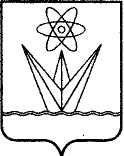  АДМИНИСТРАЦИЯЗАКРЫТОГО АДМИНИСТРАТИВНО-ТЕРРИТОРИАЛЬНОГО ОБРАЗОВАНИЯГОРОДА ЗЕЛЕНОГОРСКАКРАСНОЯРСКОГО КРАЯП О С Т А Н О В Л Е Н И Е04.12.2019	                                        г. Зеленогорск                                            № 206-пО внесении изменений в постановление Администрации ЗАТО г. Зеленогорска от 05.04.2019 № 62-п «Об утверждении краткосрочного плана реализации региональной программы капитального ремонта общего имущества в многоквартирных домах, расположенных на территории города Зеленогорска, на 2020 - 2022 годы»В соответствии с Законом Красноярского края от 27.06.2013 № 4-1451 «Об организации проведения капитального ремонта общего имущества в многоквартирных домах, расположенных на территории Красноярского края», постановлением Правительства Красноярского края от 29.10.2014 № 511-п «Об утверждении Порядка формирования и утверждения краткосрочных планов реализации региональной программы капитального ремонта общего имущества в многоквартирных домах», учитывая письмо министерства промышленности, энергетики и жилищно-коммунального хозяйства Красноярского края от 10.09.2019 № 78-3316/12 «О корректировке краткосрочных планов капитального ремонта на 2017-2019 годы, 2020-2022 годы», руководствуясь Уставом города Зеленогорска,ПОСТАНОВЛЯЮ:Внести в постановление Администрации ЗАТО г. Зеленогорска от 05.04.2019 № 62-п «Об утверждении краткосрочного плана реализации региональной программы капитального ремонта общего имущества в многоквартирных домах, расположенных на территории города Зеленогорска, на 2020 - 2022 годы» изменения, изложив приложение в редакции согласно приложению к настоящему постановлению.Настоящее постановление вступает в силу в день, следующий за днем его опубликования в газете «Панорама».Глава ЗАТО г. Зеленогорска						        М.В. СперанскийПриложение
к постановлению Администрации ЗАТО г. Зеленогорска
от 04.12.2019 № 206-пПриложение
к постановлению Администрации ЗАТО г. Зеленогорска
от 05.04.2019  № 62-п  
Краткосрочный план реализации региональной программы капитального ремонта общего имущества в многоквартирных домах, 
расположенных на территории города Зеленогорска, на 2020 годРаздел № 1. Стоимость услуг и (или) работ по капитальному ремонту общего имущества в многоквартирных домах, включенных в краткосрочный планКраткосрочный план реализации региональной программы капитального ремонта общего имущества в многоквартирных домах, 
расположенных на территории города Зеленогорска, на 2021 годРаздел № 1. Стоимость услуг и (или) работ по капитальному ремонту общего имущества в многоквартирных домах, включенных в краткосрочный планКраткосрочный план реализации региональной программы капитального ремонта общего имущества в многоквартирных домах, 
расположенных на территории города Зеленогорска, на 2022 годРаздел № 1. Стоимость услуг и (или) работ по капитальному ремонту общего имущества в многоквартирных домах, включенных в краткосрочный планГлава ЗАТО г. Зеленогорска													М.В. СперанскийДевяткин Алексе ЮрьевичИнженер ПТО МКУ «Заказчик»8(39169)35150№ п/пАдрес многоквартирного домаОбщая площадь помещений в многоквартирном доме, кв. мИсточники финансированияСтоимость услуг и (или) работ по капитальному ремонту общего имущества многоквартирного дома, руб.Стоимость услуг и (или) работ по капитальному ремонту общего имущества многоквартирного дома, руб.Стоимость услуг и (или) работ по капитальному ремонту общего имущества многоквартирного дома, руб.Стоимость услуг и (или) работ по капитальному ремонту общего имущества многоквартирного дома, руб.Стоимость услуг и (или) работ по капитальному ремонту общего имущества многоквартирного дома, руб.Стоимость услуг и (или) работ по капитальному ремонту общего имущества многоквартирного дома, руб.Стоимость услуг и (или) работ по капитальному ремонту общего имущества многоквартирного дома, руб.Стоимость услуг и (или) работ по капитальному ремонту общего имущества многоквартирного дома, руб.Стоимость услуг и (или) работ по капитальному ремонту общего имущества многоквартирного дома, руб.Стоимость услуг и (или) работ по капитальному ремонту общего имущества многоквартирного дома, руб.Стоимость услуг и (или) работ по капитальному ремонту общего имущества многоквартирного дома, руб.№ п/пАдрес многоквартирного домаОбщая площадь помещений в многоквартирном доме, кв. мИсточники финансированиявсего, стоимость ремонтав том числе:в том числе:в том числе:в том числе:в том числе:в том числе:в том числе:в том числе:в том числе:в том числе:№ п/пАдрес многоквартирного домаОбщая площадь помещений в многоквартирном доме, кв. мИсточники финансированиявсего, стоимость ремонтаремонт крыши ремонт, замена, модернизация лифтов, ремонт лифтовых шахт, машинных и блочных помещенийремонт внутридомовых инженерных систем (в том числе  установка коллективных (общедомовых) приборов учета  потребления ресурсов и узлов управления и регулирования потребления ресурсов)ремонт внутридомовых инженерных систем (в том числе  установка коллективных (общедомовых) приборов учета  потребления ресурсов и узлов управления и регулирования потребления ресурсов)ремонт внутридомовых инженерных систем (в том числе  установка коллективных (общедомовых) приборов учета  потребления ресурсов и узлов управления и регулирования потребления ресурсов)ремонт внутридомовых инженерных систем (в том числе  установка коллективных (общедомовых) приборов учета  потребления ресурсов и узлов управления и регулирования потребления ресурсов)ремонт внутридомовых инженерных систем (в том числе  установка коллективных (общедомовых) приборов учета  потребления ресурсов и узлов управления и регулирования потребления ресурсов)ремонт подвальных помещений, относящихся к общему имуществу в многоквартирном домеутепление и ремонт фасадаремонт фундамента многоквартирного дома№ п/пАдрес многоквартирного домаОбщая площадь помещений в многоквартирном доме, кв. мИсточники финансированиявсего, стоимость ремонтаремонт крыши ремонт, замена, модернизация лифтов, ремонт лифтовых шахт, машинных и блочных помещенийэлектроснабжениятеплоснабжения и горячего водоснабжениягазоснабженияхолодного водоснабженияводоотведенияремонт подвальных помещений, относящихся к общему имуществу в многоквартирном домеутепление и ремонт фасадаремонт фундамента многоквартирного дома123456789101112131415№ п/пАдрес многоквартирного домаОбщая площадь помещений в многоквартирном доме, кв. мИсточники финансированияИсточники финансированияСтоимость услуг и (или) работ по капитальному ремонту общего имущества многоквартирного дома, руб.Стоимость услуг и (или) работ по капитальному ремонту общего имущества многоквартирного дома, руб.Стоимость услуг и (или) работ по капитальному ремонту общего имущества многоквартирного дома, руб.Стоимость услуг и (или) работ по капитальному ремонту общего имущества многоквартирного дома, руб.Стоимость услуг и (или) работ по капитальному ремонту общего имущества многоквартирного дома, руб.Стоимость услуг и (или) работ по капитальному ремонту общего имущества многоквартирного дома, руб.Стоимость услуг и (или) работ по капитальному ремонту общего имущества многоквартирного дома, руб.Стоимость услуг и (или) работ по капитальному ремонту общего имущества многоквартирного дома, руб.Стоимость услуг и (или) работ по капитальному ремонту общего имущества многоквартирного дома, руб.Стоимость услуг и (или) работ по капитальному ремонту общего имущества многоквартирного дома, руб.Стоимость услуг и (или) работ по капитальному ремонту общего имущества многоквартирного дома, руб.Стоимость услуг и (или) работ по капитальному ремонту общего имущества многоквартирного дома, руб.Стоимость услуг и (или) работ по капитальному ремонту общего имущества многоквартирного дома, руб.Стоимость услуг и (или) работ по капитальному ремонту общего имущества многоквартирного дома, руб.Стоимость услуг и (или) работ по капитальному ремонту общего имущества многоквартирного дома, руб.Стоимость услуг и (или) работ по капитальному ремонту общего имущества многоквартирного дома, руб.Стоимость услуг и (или) работ по капитальному ремонту общего имущества многоквартирного дома, руб.Стоимость услуг и (или) работ по капитальному ремонту общего имущества многоквартирного дома, руб.Стоимость услуг и (или) работ по капитальному ремонту общего имущества многоквартирного дома, руб.Стоимость услуг и (или) работ по капитальному ремонту общего имущества многоквартирного дома, руб.Стоимость услуг и (или) работ по капитальному ремонту общего имущества многоквартирного дома, руб.№ п/пАдрес многоквартирного домаОбщая площадь помещений в многоквартирном доме, кв. мИсточники финансированияИсточники финансированиявсего, стоимость ремонтав том числе:в том числе:в том числе:в том числе:в том числе:в том числе:в том числе:в том числе:в том числе:в том числе:в том числе:в том числе:в том числе:в том числе:в том числе:в том числе:в том числе:в том числе:в том числе:в том числе:№ п/пАдрес многоквартирного домаОбщая площадь помещений в многоквартирном доме, кв. мИсточники финансированияИсточники финансированиявсего, стоимость ремонтаремонт крыши ремонт крыши ремонт, замена, модернизация лифтов, ремонт лифтовых шахт, машинных и блочных помещенийремонт, замена, модернизация лифтов, ремонт лифтовых шахт, машинных и блочных помещенийремонт внутридомовых инженерных систем (в том числе  установка коллективных (общедомовых) приборов учета  потребления ресурсов и узлов управления и регулирования потребления ресурсов)ремонт внутридомовых инженерных систем (в том числе  установка коллективных (общедомовых) приборов учета  потребления ресурсов и узлов управления и регулирования потребления ресурсов)ремонт внутридомовых инженерных систем (в том числе  установка коллективных (общедомовых) приборов учета  потребления ресурсов и узлов управления и регулирования потребления ресурсов)ремонт внутридомовых инженерных систем (в том числе  установка коллективных (общедомовых) приборов учета  потребления ресурсов и узлов управления и регулирования потребления ресурсов)ремонт внутридомовых инженерных систем (в том числе  установка коллективных (общедомовых) приборов учета  потребления ресурсов и узлов управления и регулирования потребления ресурсов)ремонт внутридомовых инженерных систем (в том числе  установка коллективных (общедомовых) приборов учета  потребления ресурсов и узлов управления и регулирования потребления ресурсов)ремонт внутридомовых инженерных систем (в том числе  установка коллективных (общедомовых) приборов учета  потребления ресурсов и узлов управления и регулирования потребления ресурсов)ремонт внутридомовых инженерных систем (в том числе  установка коллективных (общедомовых) приборов учета  потребления ресурсов и узлов управления и регулирования потребления ресурсов)ремонт внутридомовых инженерных систем (в том числе  установка коллективных (общедомовых) приборов учета  потребления ресурсов и узлов управления и регулирования потребления ресурсов)ремонт внутридомовых инженерных систем (в том числе  установка коллективных (общедомовых) приборов учета  потребления ресурсов и узлов управления и регулирования потребления ресурсов)ремонт подвальных помещений, относящихся к общему имуществу в многоквартирном домеремонт подвальных помещений, относящихся к общему имуществу в многоквартирном домеутепление и ремонт фасадаутепление и ремонт фасадаремонт фундамента многоквартирного домаремонт фундамента многоквартирного дома№ п/пАдрес многоквартирного домаОбщая площадь помещений в многоквартирном доме, кв. мИсточники финансированияИсточники финансированиявсего, стоимость ремонтаремонт крыши ремонт крыши ремонт, замена, модернизация лифтов, ремонт лифтовых шахт, машинных и блочных помещенийремонт, замена, модернизация лифтов, ремонт лифтовых шахт, машинных и блочных помещенийэлектроснабженияэлектроснабжениятеплоснабжения и горячего водоснабжениятеплоснабжения и горячего водоснабжениягазоснабженияхолодного водоснабженияхолодного водоснабженияводоотведенияводоотведенияводоотведенияремонт подвальных помещений, относящихся к общему имуществу в многоквартирном домеремонт подвальных помещений, относящихся к общему имуществу в многоквартирном домеутепление и ремонт фасадаутепление и ремонт фасадаремонт фундамента многоквартирного домаремонт фундамента многоквартирного дома12344566778899101111121212131314141515город Зеленогорскгород Зеленогорскгород Зеленогорскгород Зеленогорскгород Зеленогорскгород Зеленогорскгород Зеленогорскгород Зеленогорскгород Зеленогорскгород Зеленогорскгород Зеленогорскгород Зеленогорскгород Зеленогорскгород Зеленогорскгород Зеленогорскгород Зеленогорскгород Зеленогорскгород Зеленогорскгород Зеленогорскгород Зеленогорскгород Зеленогорскгород Зеленогорскгород Зеленогорскгород Зеленогорскгород Зеленогорскгород Зеленогорск1. Многоквартирные дома, формирующие фонды капитального ремонта на счете регионального оператора1. Многоквартирные дома, формирующие фонды капитального ремонта на счете регионального оператора1. Многоквартирные дома, формирующие фонды капитального ремонта на счете регионального оператора1. Многоквартирные дома, формирующие фонды капитального ремонта на счете регионального оператора1. Многоквартирные дома, формирующие фонды капитального ремонта на счете регионального оператора1. Многоквартирные дома, формирующие фонды капитального ремонта на счете регионального оператора1. Многоквартирные дома, формирующие фонды капитального ремонта на счете регионального оператора1. Многоквартирные дома, формирующие фонды капитального ремонта на счете регионального оператора1. Многоквартирные дома, формирующие фонды капитального ремонта на счете регионального оператора1. Многоквартирные дома, формирующие фонды капитального ремонта на счете регионального оператора1. Многоквартирные дома, формирующие фонды капитального ремонта на счете регионального оператора1. Многоквартирные дома, формирующие фонды капитального ремонта на счете регионального оператора1. Многоквартирные дома, формирующие фонды капитального ремонта на счете регионального оператора1. Многоквартирные дома, формирующие фонды капитального ремонта на счете регионального оператора1. Многоквартирные дома, формирующие фонды капитального ремонта на счете регионального оператора1. Многоквартирные дома, формирующие фонды капитального ремонта на счете регионального оператора1. Многоквартирные дома, формирующие фонды капитального ремонта на счете регионального оператора1. Многоквартирные дома, формирующие фонды капитального ремонта на счете регионального оператора1. Многоквартирные дома, формирующие фонды капитального ремонта на счете регионального оператора1. Многоквартирные дома, формирующие фонды капитального ремонта на счете регионального оператора1. Многоквартирные дома, формирующие фонды капитального ремонта на счете регионального оператора1. Многоквартирные дома, формирующие фонды капитального ремонта на счете регионального оператора1. Многоквартирные дома, формирующие фонды капитального ремонта на счете регионального оператора1. Многоквартирные дома, формирующие фонды капитального ремонта на счете регионального оператора1. Многоквартирные дома, формирующие фонды капитального ремонта на счете регионального оператора1. Многоквартирные дома, формирующие фонды капитального ремонта на счете регионального оператора1.1г. Зеленогорск, ул Бортникова, д. 4  2 558,60средства
собствен
никовминимальный размер взноса 3 315 126,85 3 315 126,85 3 315 126,851.1г. Зеленогорск, ул Бортникова, д. 4  2 558,60средства
собствен
никоввзнос, превышающий минимальный размер1.1г. Зеленогорск, ул Бортникова, д. 4  2 558,60меры финансовой
поддержкигосударственной корпорации – Фонда содействия реформированию жилищно-коммунального хозяйства   0,00   0,00   0,001.1г. Зеленогорск, ул Бортникова, д. 4  2 558,60меры финансовой
поддержкикраевого бюджета   0,00   0,00   0,001.1г. Зеленогорск, ул Бортникова, д. 4  2 558,60меры финансовой
поддержкиместного бюджета   0,00   0,00   0,001.1г. Зеленогорск, ул Бортникова, д. 4  2 558,60меры финансовой
поддержкииные источники   0,00   0,00   0,001.1г. Зеленогорск, ул Бортникова, д. 4  2 558,60ВсегоВсего 3 315 126,85 3 315 126,85 3 315 126,851.1г. Зеленогорск, ул Бортникова, д. 4  2 558,60Удельная стоимость капитального ремонта 1 кв. м общей площади помещений многоквартирного дома, руб./кв. мУдельная стоимость капитального ремонта 1 кв. м общей площади помещений многоквартирного дома, руб./кв. м  1 295,68  1 295,68  1 295,681.1г. Зеленогорск, ул Бортникова, д. 4  2 558,60Утвержденная предельная стоимость капитального ремонта 1 кв. м общей площади помещений многоквартирного дома, руб./кв. мУтвержденная предельная стоимость капитального ремонта 1 кв. м общей площади помещений многоквартирного дома, руб./кв. м  1 295,68  1 295,681.2г. Зеленогорск, ул Бортникова, д. 16  3 869,10средства
собствен
никовминимальный размер взноса 5 231 155,00 5 231 155,00 5 231 155,001.2г. Зеленогорск, ул Бортникова, д. 16  3 869,10средства
собствен
никоввзнос, превышающий минимальный размер1.2г. Зеленогорск, ул Бортникова, д. 16  3 869,10меры финансовой
поддержкигосударственной корпорации – Фонда содействия реформированию жилищно-коммунального хозяйства   0,00   0,00   0,001.2г. Зеленогорск, ул Бортникова, д. 16  3 869,10меры финансовой
поддержкикраевого бюджета   0,00   0,00   0,001.2г. Зеленогорск, ул Бортникова, д. 16  3 869,10меры финансовой
поддержкиместного бюджета   0,00   0,00   0,001.2г. Зеленогорск, ул Бортникова, д. 16  3 869,10меры финансовой
поддержкииные источники   0,00   0,00   0,001.2г. Зеленогорск, ул Бортникова, д. 16  3 869,10ВсегоВсего 5 231 155,00 5 231 155,00 5 231 155,001.2г. Зеленогорск, ул Бортникова, д. 16  3 869,10Удельная стоимость капитального ремонта 1 кв. м общей площади помещений многоквартирного дома, руб./кв. мУдельная стоимость капитального ремонта 1 кв. м общей площади помещений многоквартирного дома, руб./кв. м  1 352,03  1 352,03  1 352,031.2г. Зеленогорск, ул Бортникова, д. 16  3 869,10Утвержденная предельная стоимость капитального ремонта 1 кв. м общей площади помещений многоквартирного дома, руб./кв. мУтвержденная предельная стоимость капитального ремонта 1 кв. м общей площади помещений многоквартирного дома, руб./кв. м1.3г. Зеленогорск, ул Бортникова, д. 32  1 985,20средства
собствен
никовминимальный размер взноса 2 364 682,00 2 364 682,00 2 364 682,001.3г. Зеленогорск, ул Бортникова, д. 32  1 985,20средства
собствен
никоввзнос, превышающий минимальный размер1.3г. Зеленогорск, ул Бортникова, д. 32  1 985,20меры финансовой
поддержкигосударственной корпорации – Фонда содействия реформированию жилищно-коммунального хозяйства   0,00   0,00   0,001.3г. Зеленогорск, ул Бортникова, д. 32  1 985,20меры финансовой
поддержкикраевого бюджета   0,00   0,00   0,001.3г. Зеленогорск, ул Бортникова, д. 32  1 985,20меры финансовой
поддержкиместного бюджета   0,00   0,00   0,001.3г. Зеленогорск, ул Бортникова, д. 32  1 985,20меры финансовой
поддержкииные источники   0,00   0,00   0,001.3г. Зеленогорск, ул Бортникова, д. 32  1 985,20ВсегоВсего 2 364 682,00 2 364 682,00 2 364 682,001.3г. Зеленогорск, ул Бортникова, д. 32  1 985,20Удельная стоимость капитального ремонта 1 кв. м общей площади помещений многоквартирного дома, руб./кв. мУдельная стоимость капитального ремонта 1 кв. м общей площади помещений многоквартирного дома, руб./кв. м  1 191,16  1 191,16  1 191,161.3г. Зеленогорск, ул Бортникова, д. 32  1 985,20Утвержденная предельная стоимость капитального ремонта 1 кв. м общей площади помещений многоквартирного дома, руб./кв. мУтвержденная предельная стоимость капитального ремонта 1 кв. м общей площади помещений многоквартирного дома, руб./кв. м1.4г. Зеленогорск, ул Бортникова, д. 42  1 994,50средства
собствен
никовминимальный размер взноса 2 364 682,00 2 364 682,00 2 364 682,001.4г. Зеленогорск, ул Бортникова, д. 42  1 994,50средства
собствен
никоввзнос, превышающий минимальный размер1.4г. Зеленогорск, ул Бортникова, д. 42  1 994,50меры финансовой
поддержкигосударственной корпорации – Фонда содействия реформированию жилищно-коммунального хозяйства   0,00   0,00   0,001.4г. Зеленогорск, ул Бортникова, д. 42  1 994,50меры финансовой
поддержкикраевого бюджета   0,00   0,00   0,001.4г. Зеленогорск, ул Бортникова, д. 42  1 994,50меры финансовой
поддержкиместного бюджета   0,00   0,00   0,001.4г. Зеленогорск, ул Бортникова, д. 42  1 994,50меры финансовой
поддержкииные источники   0,00   0,00   0,001.4г. Зеленогорск, ул Бортникова, д. 42  1 994,50ВсегоВсего 2 364 682,00 2 364 682,00 2 364 682,001.4г. Зеленогорск, ул Бортникова, д. 42  1 994,50Удельная стоимость капитального ремонта 1 кв. м общей площади помещений многоквартирного дома, руб./кв. мУдельная стоимость капитального ремонта 1 кв. м общей площади помещений многоквартирного дома, руб./кв. м  1 185,60  1 185,60  1 185,601.4г. Зеленогорск, ул Бортникова, д. 42  1 994,50Утвержденная предельная стоимость капитального ремонта 1 кв. м общей площади помещений многоквартирного дома, руб./кв. мУтвержденная предельная стоимость капитального ремонта 1 кв. м общей площади помещений многоквартирного дома, руб./кв. м1.5г. Зеленогорск, ул Гагарина, д. 9  2 568,00средства
собствен
никовминимальный размер взноса 5 595 492,24 3 327 306,24 3 327 306,24 2 268 186,001.5г. Зеленогорск, ул Гагарина, д. 9  2 568,00средства
собствен
никоввзнос, превышающий минимальный размер1.5г. Зеленогорск, ул Гагарина, д. 9  2 568,00меры финансовой
поддержкигосударственной корпорации – Фонда содействия реформированию жилищно-коммунального хозяйства   0,00   0,00   0,00   0,001.5г. Зеленогорск, ул Гагарина, д. 9  2 568,00меры финансовой
поддержкикраевого бюджета   0,00   0,00   0,00   0,001.5г. Зеленогорск, ул Гагарина, д. 9  2 568,00меры финансовой
поддержкиместного бюджета   0,00   0,00   0,00   0,001.5г. Зеленогорск, ул Гагарина, д. 9  2 568,00меры финансовой
поддержкииные источники   0,00   0,00   0,00   0,001.5г. Зеленогорск, ул Гагарина, д. 9  2 568,00ВсегоВсего 5 595 492,24 3 327 306,24 3 327 306,24 2 268 186,001.5г. Зеленогорск, ул Гагарина, д. 9  2 568,00Удельная стоимость капитального ремонта 1 кв. м общей площади помещений многоквартирного дома, руб./кв. мУдельная стоимость капитального ремонта 1 кв. м общей площади помещений многоквартирного дома, руб./кв. м  2 178,93  1 295,68  1 295,68   838,001.5г. Зеленогорск, ул Гагарина, д. 9  2 568,00Утвержденная предельная стоимость капитального ремонта 1 кв. м общей площади помещений многоквартирного дома, руб./кв. мУтвержденная предельная стоимость капитального ремонта 1 кв. м общей площади помещений многоквартирного дома, руб./кв. м  1 295,68  1 295,68   838,001.6г. Зеленогорск, ул Гагарина, д. 25  3 463,80средства
собствен
никовминимальный размер взноса 4 487 976,38 4 487 976,38 4 487 976,381.6г. Зеленогорск, ул Гагарина, д. 25  3 463,80средства
собствен
никоввзнос, превышающий минимальный размер1.6г. Зеленогорск, ул Гагарина, д. 25  3 463,80меры финансовой
поддержкигосударственной корпорации – Фонда содействия реформированию жилищно-коммунального хозяйства   0,00   0,00   0,001.6г. Зеленогорск, ул Гагарина, д. 25  3 463,80меры финансовой
поддержкикраевого бюджета   0,00   0,00   0,001.6г. Зеленогорск, ул Гагарина, д. 25  3 463,80меры финансовой
поддержкиместного бюджета   0,00   0,00   0,001.6г. Зеленогорск, ул Гагарина, д. 25  3 463,80меры финансовой
поддержкииные источники   0,00   0,00   0,001.6г. Зеленогорск, ул Гагарина, д. 25  3 463,80ВсегоВсего 4 487 976,38 4 487 976,38 4 487 976,381.6г. Зеленогорск, ул Гагарина, д. 25  3 463,80Удельная стоимость капитального ремонта 1 кв. м общей площади помещений многоквартирного дома, руб./кв. мУдельная стоимость капитального ремонта 1 кв. м общей площади помещений многоквартирного дома, руб./кв. м  1 295,68  1 295,68  1 295,681.6г. Зеленогорск, ул Гагарина, д. 25  3 463,80Утвержденная предельная стоимость капитального ремонта 1 кв. м общей площади помещений многоквартирного дома, руб./кв. мУтвержденная предельная стоимость капитального ремонта 1 кв. м общей площади помещений многоквартирного дома, руб./кв. м  1 295,68  1 295,681.7г. Зеленогорск, ул Гоголя, д. 3   529,90средства
собствен
никовминимальный размер взноса 4 247 620,11 4 247 620,11 4 247 620,111.7г. Зеленогорск, ул Гоголя, д. 3   529,90средства
собствен
никоввзнос, превышающий минимальный размер1.7г. Зеленогорск, ул Гоголя, д. 3   529,90меры финансовой
поддержкигосударственной корпорации – Фонда содействия реформированию жилищно-коммунального хозяйства   0,00   0,00   0,001.7г. Зеленогорск, ул Гоголя, д. 3   529,90меры финансовой
поддержкикраевого бюджета   0,00   0,00   0,001.7г. Зеленогорск, ул Гоголя, д. 3   529,90меры финансовой
поддержкиместного бюджета   0,00   0,00   0,001.7г. Зеленогорск, ул Гоголя, д. 3   529,90меры финансовой
поддержкииные источники   0,00   0,00   0,001.7г. Зеленогорск, ул Гоголя, д. 3   529,90ВсегоВсего 4 247 620,11 4 247 620,11 4 247 620,111.7г. Зеленогорск, ул Гоголя, д. 3   529,90Удельная стоимость капитального ремонта 1 кв. м общей площади помещений многоквартирного дома, руб./кв. мУдельная стоимость капитального ремонта 1 кв. м общей площади помещений многоквартирного дома, руб./кв. м  8 015,89  8 015,89  8 015,891.7г. Зеленогорск, ул Гоголя, д. 3   529,90Утвержденная предельная стоимость капитального ремонта 1 кв. м общей площади помещений многоквартирного дома, руб./кв. мУтвержденная предельная стоимость капитального ремонта 1 кв. м общей площади помещений многоквартирного дома, руб./кв. м  8 015,89  8 015,891.8г. Зеленогорск, ул Дзержинского, д. 6   521,90средства
собствен
никовминимальный размер взноса  578 682,72  578 682,72  578 682,721.8г. Зеленогорск, ул Дзержинского, д. 6   521,90средства
собствен
никоввзнос, превышающий минимальный размер1.8г. Зеленогорск, ул Дзержинского, д. 6   521,90меры финансовой
поддержкигосударственной корпорации – Фонда содействия реформированию жилищно-коммунального хозяйства   0,00   0,00   0,001.8г. Зеленогорск, ул Дзержинского, д. 6   521,90меры финансовой
поддержкикраевого бюджета   0,00   0,00   0,001.8г. Зеленогорск, ул Дзержинского, д. 6   521,90меры финансовой
поддержкиместного бюджета   0,00   0,00   0,001.8г. Зеленогорск, ул Дзержинского, д. 6   521,90меры финансовой
поддержкииные источники   0,00   0,00   0,001.8г. Зеленогорск, ул Дзержинского, д. 6   521,90ВсегоВсего  578 682,72  578 682,72  578 682,721.8г. Зеленогорск, ул Дзержинского, д. 6   521,90Удельная стоимость капитального ремонта 1 кв. м общей площади помещений многоквартирного дома, руб./кв. мУдельная стоимость капитального ремонта 1 кв. м общей площади помещений многоквартирного дома, руб./кв. м  1 108,80  1 108,80  1 108,801.8г. Зеленогорск, ул Дзержинского, д. 6   521,90Утвержденная предельная стоимость капитального ремонта 1 кв. м общей площади помещений многоквартирного дома, руб./кв. мУтвержденная предельная стоимость капитального ремонта 1 кв. м общей площади помещений многоквартирного дома, руб./кв. м  1 108,80  1 108,801.9г. Зеленогорск, ул Дзержинского, д. 8   519,80средства
собствен
никовминимальный размер взноса  576 354,24  576 354,24  576 354,241.9г. Зеленогорск, ул Дзержинского, д. 8   519,80средства
собствен
никоввзнос, превышающий минимальный размер1.9г. Зеленогорск, ул Дзержинского, д. 8   519,80меры финансовой
поддержкигосударственной корпорации – Фонда содействия реформированию жилищно-коммунального хозяйства   0,00   0,00   0,001.9г. Зеленогорск, ул Дзержинского, д. 8   519,80меры финансовой
поддержкикраевого бюджета   0,00   0,00   0,001.9г. Зеленогорск, ул Дзержинского, д. 8   519,80меры финансовой
поддержкиместного бюджета   0,00   0,00   0,001.9г. Зеленогорск, ул Дзержинского, д. 8   519,80меры финансовой
поддержкииные источники   0,00   0,00   0,001.9г. Зеленогорск, ул Дзержинского, д. 8   519,80ВсегоВсего  576 354,24  576 354,24  576 354,241.9г. Зеленогорск, ул Дзержинского, д. 8   519,80Удельная стоимость капитального ремонта 1 кв. м общей площади помещений многоквартирного дома, руб./кв. мУдельная стоимость капитального ремонта 1 кв. м общей площади помещений многоквартирного дома, руб./кв. м  1 108,80  1 108,80  1 108,801.9г. Зеленогорск, ул Дзержинского, д. 8   519,80Утвержденная предельная стоимость капитального ремонта 1 кв. м общей площади помещений многоквартирного дома, руб./кв. мУтвержденная предельная стоимость капитального ремонта 1 кв. м общей площади помещений многоквартирного дома, руб./кв. м  1 108,80  1 108,801.10г. Зеленогорск, ул Комсомольская, д. 10А  1 331,40средства
собствен
никовминимальный размер взноса 1 725 068,35 1 725 068,35 1 725 068,351.10г. Зеленогорск, ул Комсомольская, д. 10А  1 331,40средства
собствен
никоввзнос, превышающий минимальный размер1.10г. Зеленогорск, ул Комсомольская, д. 10А  1 331,40меры финансовой
поддержкигосударственной корпорации – Фонда содействия реформированию жилищно-коммунального хозяйства   0,00   0,00   0,001.10г. Зеленогорск, ул Комсомольская, д. 10А  1 331,40меры финансовой
поддержкикраевого бюджета   0,00   0,00   0,001.10г. Зеленогорск, ул Комсомольская, д. 10А  1 331,40меры финансовой
поддержкиместного бюджета   0,00   0,00   0,001.10г. Зеленогорск, ул Комсомольская, д. 10А  1 331,40меры финансовой
поддержкииные источники   0,00   0,00   0,001.10г. Зеленогорск, ул Комсомольская, д. 10А  1 331,40ВсегоВсего 1 725 068,35 1 725 068,35 1 725 068,351.10г. Зеленогорск, ул Комсомольская, д. 10А  1 331,40Удельная стоимость капитального ремонта 1 кв. м общей площади помещений многоквартирного дома, руб./кв. мУдельная стоимость капитального ремонта 1 кв. м общей площади помещений многоквартирного дома, руб./кв. м  1 295,68  1 295,68  1 295,681.10г. Зеленогорск, ул Комсомольская, д. 10А  1 331,40Утвержденная предельная стоимость капитального ремонта 1 кв. м общей площади помещений многоквартирного дома, руб./кв. мУтвержденная предельная стоимость капитального ремонта 1 кв. м общей площади помещений многоквартирного дома, руб./кв. м   468,78   468,781.11г. Зеленогорск, ул Комсомольская, д. 34   528,90средства
собствен
никовминимальный размер взноса 3 916 657,88 3 916 657,88 3 916 657,881.11г. Зеленогорск, ул Комсомольская, д. 34   528,90средства
собствен
никоввзнос, превышающий минимальный размер1.11г. Зеленогорск, ул Комсомольская, д. 34   528,90меры финансовой
поддержкигосударственной корпорации – Фонда содействия реформированию жилищно-коммунального хозяйства   0,00   0,00   0,001.11г. Зеленогорск, ул Комсомольская, д. 34   528,90меры финансовой
поддержкикраевого бюджета   0,00   0,00   0,001.11г. Зеленогорск, ул Комсомольская, д. 34   528,90меры финансовой
поддержкиместного бюджета   0,00   0,00   0,001.11г. Зеленогорск, ул Комсомольская, д. 34   528,90меры финансовой
поддержкииные источники   0,00   0,00   0,001.11г. Зеленогорск, ул Комсомольская, д. 34   528,90ВсегоВсего 3 916 657,88 3 916 657,88 3 916 657,881.11г. Зеленогорск, ул Комсомольская, д. 34   528,90Удельная стоимость капитального ремонта 1 кв. м общей площади помещений многоквартирного дома, руб./кв. мУдельная стоимость капитального ремонта 1 кв. м общей площади помещений многоквартирного дома, руб./кв. м  7 405,29  7 405,29  7 405,291.11г. Зеленогорск, ул Комсомольская, д. 34   528,90Утвержденная предельная стоимость капитального ремонта 1 кв. м общей площади помещений многоквартирного дома, руб./кв. мУтвержденная предельная стоимость капитального ремонта 1 кв. м общей площади помещений многоквартирного дома, руб./кв. м  7 405,29  7 405,291.12г. Зеленогорск, ул Комсомольская, д. 34Б   521,80средства
собствен
никовминимальный размер взноса  578 571,84  578 571,84  578 571,841.12г. Зеленогорск, ул Комсомольская, д. 34Б   521,80средства
собствен
никоввзнос, превышающий минимальный размер1.12г. Зеленогорск, ул Комсомольская, д. 34Б   521,80меры финансовой
поддержкигосударственной корпорации – Фонда содействия реформированию жилищно-коммунального хозяйства   0,00   0,00   0,001.12г. Зеленогорск, ул Комсомольская, д. 34Б   521,80меры финансовой
поддержкикраевого бюджета   0,00   0,00   0,001.12г. Зеленогорск, ул Комсомольская, д. 34Б   521,80меры финансовой
поддержкиместного бюджета   0,00   0,00   0,001.12г. Зеленогорск, ул Комсомольская, д. 34Б   521,80меры финансовой
поддержкииные источники   0,00   0,00   0,001.12г. Зеленогорск, ул Комсомольская, д. 34Б   521,80ВсегоВсего  578 571,84  578 571,84  578 571,841.12г. Зеленогорск, ул Комсомольская, д. 34Б   521,80Удельная стоимость капитального ремонта 1 кв. м общей площади помещений многоквартирного дома, руб./кв. мУдельная стоимость капитального ремонта 1 кв. м общей площади помещений многоквартирного дома, руб./кв. м  1 108,80  1 108,80  1 108,801.12г. Зеленогорск, ул Комсомольская, д. 34Б   521,80Утвержденная предельная стоимость капитального ремонта 1 кв. м общей площади помещений многоквартирного дома, руб./кв. мУтвержденная предельная стоимость капитального ремонта 1 кв. м общей площади помещений многоквартирного дома, руб./кв. м  1 108,80  1 108,801.13г. Зеленогорск, ул Ленина, д. 3  3 480,00средства
собствен
никовминимальный размер взноса 7 582 676,40 4 508 966,40 4 508 966,40 3 073 710,001.13г. Зеленогорск, ул Ленина, д. 3  3 480,00средства
собствен
никоввзнос, превышающий минимальный размер1.13г. Зеленогорск, ул Ленина, д. 3  3 480,00меры финансовой
поддержкигосударственной корпорации – Фонда содействия реформированию жилищно-коммунального хозяйства   0,00   0,00   0,00   0,001.13г. Зеленогорск, ул Ленина, д. 3  3 480,00меры финансовой
поддержкикраевого бюджета   0,00   0,00   0,00   0,001.13г. Зеленогорск, ул Ленина, д. 3  3 480,00меры финансовой
поддержкиместного бюджета   0,00   0,00   0,00   0,001.13г. Зеленогорск, ул Ленина, д. 3  3 480,00меры финансовой
поддержкииные источники   0,00   0,00   0,00   0,001.13г. Зеленогорск, ул Ленина, д. 3  3 480,00ВсегоВсего 7 582 676,40 4 508 966,40 4 508 966,40 3 073 710,001.13г. Зеленогорск, ул Ленина, д. 3  3 480,00Удельная стоимость капитального ремонта 1 кв. м общей площади помещений многоквартирного дома, руб./кв. мУдельная стоимость капитального ремонта 1 кв. м общей площади помещений многоквартирного дома, руб./кв. м  2 178,93  1 295,68  1 295,68   883,251.13г. Зеленогорск, ул Ленина, д. 3  3 480,00Утвержденная предельная стоимость капитального ремонта 1 кв. м общей площади помещений многоквартирного дома, руб./кв. мУтвержденная предельная стоимость капитального ремонта 1 кв. м общей площади помещений многоквартирного дома, руб./кв. м  1 295,68  1 295,68   883,251.14г. Зеленогорск, ул Ленина, д. 31  3 685,40средства
собствен
никовминимальный размер взноса 9 021 416,95 9 021 416,95 9 021 416,951.14г. Зеленогорск, ул Ленина, д. 31  3 685,40средства
собствен
никоввзнос, превышающий минимальный размер1.14г. Зеленогорск, ул Ленина, д. 31  3 685,40меры финансовой
поддержкигосударственной корпорации – Фонда содействия реформированию жилищно-коммунального хозяйства   0,00   0,00   0,001.14г. Зеленогорск, ул Ленина, д. 31  3 685,40меры финансовой
поддержкикраевого бюджета   0,00   0,00   0,001.14г. Зеленогорск, ул Ленина, д. 31  3 685,40меры финансовой
поддержкиместного бюджета   0,00   0,00   0,001.14г. Зеленогорск, ул Ленина, д. 31  3 685,40меры финансовой
поддержкииные источники   0,00   0,00   0,001.14г. Зеленогорск, ул Ленина, д. 31  3 685,40ВсегоВсего 9 021 416,95 9 021 416,95 9 021 416,951.14г. Зеленогорск, ул Ленина, д. 31  3 685,40Удельная стоимость капитального ремонта 1 кв. м общей площади помещений многоквартирного дома, руб./кв. мУдельная стоимость капитального ремонта 1 кв. м общей площади помещений многоквартирного дома, руб./кв. м  2 447,88  2 447,88  2 447,881.14г. Зеленогорск, ул Ленина, д. 31  3 685,40Утвержденная предельная стоимость капитального ремонта 1 кв. м общей площади помещений многоквартирного дома, руб./кв. мУтвержденная предельная стоимость капитального ремонта 1 кв. м общей площади помещений многоквартирного дома, руб./кв. м  2 447,88  2 447,881.15г. Зеленогорск, ул Ленина, д. 39  3 703,90средства
собствен
никовминимальный размер взноса 9 066 702,73 9 066 702,73 9 066 702,731.15г. Зеленогорск, ул Ленина, д. 39  3 703,90средства
собствен
никоввзнос, превышающий минимальный размер1.15г. Зеленогорск, ул Ленина, д. 39  3 703,90меры финансовой
поддержкигосударственной корпорации – Фонда содействия реформированию жилищно-коммунального хозяйства   0,00   0,00   0,001.15г. Зеленогорск, ул Ленина, д. 39  3 703,90меры финансовой
поддержкикраевого бюджета   0,00   0,00   0,001.15г. Зеленогорск, ул Ленина, д. 39  3 703,90меры финансовой
поддержкиместного бюджета   0,00   0,00   0,001.15г. Зеленогорск, ул Ленина, д. 39  3 703,90меры финансовой
поддержкииные источники   0,00   0,00   0,001.15г. Зеленогорск, ул Ленина, д. 39  3 703,90ВсегоВсего 9 066 702,73 9 066 702,73 9 066 702,731.15г. Зеленогорск, ул Ленина, д. 39  3 703,90Удельная стоимость капитального ремонта 1 кв. м общей площади помещений многоквартирного дома, руб./кв. мУдельная стоимость капитального ремонта 1 кв. м общей площади помещений многоквартирного дома, руб./кв. м  2 447,88  2 447,88  2 447,881.15г. Зеленогорск, ул Ленина, д. 39  3 703,90Утвержденная предельная стоимость капитального ремонта 1 кв. м общей площади помещений многоквартирного дома, руб./кв. мУтвержденная предельная стоимость капитального ремонта 1 кв. м общей площади помещений многоквартирного дома, руб./кв. м  2 447,88  2 447,881.16г. Зеленогорск, ул Мира, д. 16  2 542,40средства
собствен
никовминимальный размер взноса 2 245 574,80 2 245 574,801.16г. Зеленогорск, ул Мира, д. 16  2 542,40средства
собствен
никоввзнос, превышающий минимальный размер1.16г. Зеленогорск, ул Мира, д. 16  2 542,40меры финансовой
поддержкигосударственной корпорации – Фонда содействия реформированию жилищно-коммунального хозяйства   0,00   0,001.16г. Зеленогорск, ул Мира, д. 16  2 542,40меры финансовой
поддержкикраевого бюджета   0,00   0,001.16г. Зеленогорск, ул Мира, д. 16  2 542,40меры финансовой
поддержкиместного бюджета   0,00   0,001.16г. Зеленогорск, ул Мира, д. 16  2 542,40меры финансовой
поддержкииные источники   0,00   0,001.16г. Зеленогорск, ул Мира, д. 16  2 542,40ВсегоВсего 2 245 574,80 2 245 574,801.16г. Зеленогорск, ул Мира, д. 16  2 542,40Удельная стоимость капитального ремонта 1 кв. м общей площади помещений многоквартирного дома, руб./кв. мУдельная стоимость капитального ремонта 1 кв. м общей площади помещений многоквартирного дома, руб./кв. м   883,25   883,251.16г. Зеленогорск, ул Мира, д. 16  2 542,40Утвержденная предельная стоимость капитального ремонта 1 кв. м общей площади помещений многоквартирного дома, руб./кв. мУтвержденная предельная стоимость капитального ремонта 1 кв. м общей площади помещений многоквартирного дома, руб./кв. м   883,251.17г. Зеленогорск, ул Мира, д. 20А  3 516,80средства
собствен
никовминимальный размер взноса 3 106 213,60 3 106 213,601.17г. Зеленогорск, ул Мира, д. 20А  3 516,80средства
собствен
никоввзнос, превышающий минимальный размер1.17г. Зеленогорск, ул Мира, д. 20А  3 516,80меры финансовой
поддержкигосударственной корпорации – Фонда содействия реформированию жилищно-коммунального хозяйства   0,00   0,001.17г. Зеленогорск, ул Мира, д. 20А  3 516,80меры финансовой
поддержкикраевого бюджета   0,00   0,001.17г. Зеленогорск, ул Мира, д. 20А  3 516,80меры финансовой
поддержкиместного бюджета   0,00   0,001.17г. Зеленогорск, ул Мира, д. 20А  3 516,80меры финансовой
поддержкииные источники   0,00   0,001.17г. Зеленогорск, ул Мира, д. 20А  3 516,80ВсегоВсего 3 106 213,60 3 106 213,601.17г. Зеленогорск, ул Мира, д. 20А  3 516,80Удельная стоимость капитального ремонта 1 кв. м общей площади помещений многоквартирного дома, руб./кв. мУдельная стоимость капитального ремонта 1 кв. м общей площади помещений многоквартирного дома, руб./кв. м   883,25   883,251.17г. Зеленогорск, ул Мира, д. 20А  3 516,80Утвержденная предельная стоимость капитального ремонта 1 кв. м общей площади помещений многоквартирного дома, руб./кв. мУтвержденная предельная стоимость капитального ремонта 1 кв. м общей площади помещений многоквартирного дома, руб./кв. м   883,251.18г. Зеленогорск, ул Мира, д. 24  2 597,80средства
собствен
никовминимальный размер взноса 2 294 506,85 2 294 506,851.18г. Зеленогорск, ул Мира, д. 24  2 597,80средства
собствен
никоввзнос, превышающий минимальный размер1.18г. Зеленогорск, ул Мира, д. 24  2 597,80меры финансовой
поддержкигосударственной корпорации – Фонда содействия реформированию жилищно-коммунального хозяйства   0,00   0,001.18г. Зеленогорск, ул Мира, д. 24  2 597,80меры финансовой
поддержкикраевого бюджета   0,00   0,001.18г. Зеленогорск, ул Мира, д. 24  2 597,80меры финансовой
поддержкиместного бюджета   0,00   0,001.18г. Зеленогорск, ул Мира, д. 24  2 597,80меры финансовой
поддержкииные источники   0,00   0,001.18г. Зеленогорск, ул Мира, д. 24  2 597,80ВсегоВсего 2 294 506,85 2 294 506,851.18г. Зеленогорск, ул Мира, д. 24  2 597,80Удельная стоимость капитального ремонта 1 кв. м общей площади помещений многоквартирного дома, руб./кв. мУдельная стоимость капитального ремонта 1 кв. м общей площади помещений многоквартирного дома, руб./кв. м   883,25   883,251.18г. Зеленогорск, ул Мира, д. 24  2 597,80Утвержденная предельная стоимость капитального ремонта 1 кв. м общей площади помещений многоквартирного дома, руб./кв. мУтвержденная предельная стоимость капитального ремонта 1 кв. м общей площади помещений многоквартирного дома, руб./кв. м   883,251.19г. Зеленогорск, ул Мира, д. 24А  2 610,10средства
собствен
никовминимальный размер взноса 2 305 370,83 2 305 370,831.19г. Зеленогорск, ул Мира, д. 24А  2 610,10средства
собствен
никоввзнос, превышающий минимальный размер1.19г. Зеленогорск, ул Мира, д. 24А  2 610,10меры финансовой
поддержкигосударственной корпорации – Фонда содействия реформированию жилищно-коммунального хозяйства   0,00   0,001.19г. Зеленогорск, ул Мира, д. 24А  2 610,10меры финансовой
поддержкикраевого бюджета   0,00   0,001.19г. Зеленогорск, ул Мира, д. 24А  2 610,10меры финансовой
поддержкиместного бюджета   0,00   0,001.19г. Зеленогорск, ул Мира, д. 24А  2 610,10меры финансовой
поддержкииные источники   0,00   0,001.19г. Зеленогорск, ул Мира, д. 24А  2 610,10ВсегоВсего 2 305 370,83 2 305 370,831.19г. Зеленогорск, ул Мира, д. 24А  2 610,10Удельная стоимость капитального ремонта 1 кв. м общей площади помещений многоквартирного дома, руб./кв. мУдельная стоимость капитального ремонта 1 кв. м общей площади помещений многоквартирного дома, руб./кв. м   883,25   883,251.19г. Зеленогорск, ул Мира, д. 24А  2 610,10Утвержденная предельная стоимость капитального ремонта 1 кв. м общей площади помещений многоквартирного дома, руб./кв. мУтвержденная предельная стоимость капитального ремонта 1 кв. м общей площади помещений многоквартирного дома, руб./кв. м   883,251.20г. Зеленогорск, ул Мира, д. 35   410,70средства
собствен
никовминимальный размер взноса  455 384,16  455 384,16  455 384,161.20г. Зеленогорск, ул Мира, д. 35   410,70средства
собствен
никоввзнос, превышающий минимальный размер1.20г. Зеленогорск, ул Мира, д. 35   410,70меры финансовой
поддержкигосударственной корпорации – Фонда содействия реформированию жилищно-коммунального хозяйства   0,00   0,00   0,001.20г. Зеленогорск, ул Мира, д. 35   410,70меры финансовой
поддержкикраевого бюджета   0,00   0,00   0,001.20г. Зеленогорск, ул Мира, д. 35   410,70меры финансовой
поддержкиместного бюджета   0,00   0,00   0,001.20г. Зеленогорск, ул Мира, д. 35   410,70меры финансовой
поддержкииные источники   0,00   0,00   0,001.20г. Зеленогорск, ул Мира, д. 35   410,70ВсегоВсего  455 384,16  455 384,16  455 384,161.20г. Зеленогорск, ул Мира, д. 35   410,70Удельная стоимость капитального ремонта 1 кв. м общей площади помещений многоквартирного дома, руб./кв. мУдельная стоимость капитального ремонта 1 кв. м общей площади помещений многоквартирного дома, руб./кв. м  1 108,80  1 108,80  1 108,801.20г. Зеленогорск, ул Мира, д. 35   410,70Утвержденная предельная стоимость капитального ремонта 1 кв. м общей площади помещений многоквартирного дома, руб./кв. мУтвержденная предельная стоимость капитального ремонта 1 кв. м общей площади помещений многоквартирного дома, руб./кв. м  1 108,80  1 108,801.21г. Зеленогорск, ул Мира, д. 58  5 019,20средства
собствен
никовминимальный размер взноса 4 729 364,00 4 729 364,00 4 729 364,001.21г. Зеленогорск, ул Мира, д. 58  5 019,20средства
собствен
никоввзнос, превышающий минимальный размер1.21г. Зеленогорск, ул Мира, д. 58  5 019,20меры финансовой
поддержкигосударственной корпорации – Фонда содействия реформированию жилищно-коммунального хозяйства   0,00   0,00   0,001.21г. Зеленогорск, ул Мира, д. 58  5 019,20меры финансовой
поддержкикраевого бюджета   0,00   0,00   0,001.21г. Зеленогорск, ул Мира, д. 58  5 019,20меры финансовой
поддержкиместного бюджета   0,00   0,00   0,001.21г. Зеленогорск, ул Мира, д. 58  5 019,20меры финансовой
поддержкииные источники   0,00   0,00   0,001.21г. Зеленогорск, ул Мира, д. 58  5 019,20ВсегоВсего 4 729 364,00 4 729 364,00 4 729 364,001.21г. Зеленогорск, ул Мира, д. 58  5 019,20Удельная стоимость капитального ремонта 1 кв. м общей площади помещений многоквартирного дома, руб./кв. мУдельная стоимость капитального ремонта 1 кв. м общей площади помещений многоквартирного дома, руб./кв. м   942,25   942,25   942,251.21г. Зеленогорск, ул Мира, д. 58  5 019,20Утвержденная предельная стоимость капитального ремонта 1 кв. м общей площади помещений многоквартирного дома, руб./кв. мУтвержденная предельная стоимость капитального ремонта 1 кв. м общей площади помещений многоквартирного дома, руб./кв. м1.22г. Зеленогорск, ул Набережная, д. 6  2 565,60средства
собствен
никовминимальный размер взноса 3 324 196,61 3 324 196,61 3 324 196,611.22г. Зеленогорск, ул Набережная, д. 6  2 565,60средства
собствен
никоввзнос, превышающий минимальный размер1.22г. Зеленогорск, ул Набережная, д. 6  2 565,60меры финансовой
поддержкигосударственной корпорации – Фонда содействия реформированию жилищно-коммунального хозяйства   0,00   0,00   0,001.22г. Зеленогорск, ул Набережная, д. 6  2 565,60меры финансовой
поддержкикраевого бюджета   0,00   0,00   0,001.22г. Зеленогорск, ул Набережная, д. 6  2 565,60меры финансовой
поддержкиместного бюджета   0,00   0,00   0,001.22г. Зеленогорск, ул Набережная, д. 6  2 565,60меры финансовой
поддержкииные источники   0,00   0,00   0,001.22г. Зеленогорск, ул Набережная, д. 6  2 565,60ВсегоВсего 3 324 196,61 3 324 196,61 3 324 196,611.22г. Зеленогорск, ул Набережная, д. 6  2 565,60Удельная стоимость капитального ремонта 1 кв. м общей площади помещений многоквартирного дома, руб./кв. мУдельная стоимость капитального ремонта 1 кв. м общей площади помещений многоквартирного дома, руб./кв. м  1 295,68  1 295,68  1 295,681.22г. Зеленогорск, ул Набережная, д. 6  2 565,60Утвержденная предельная стоимость капитального ремонта 1 кв. м общей площади помещений многоквартирного дома, руб./кв. мУтвержденная предельная стоимость капитального ремонта 1 кв. м общей площади помещений многоквартирного дома, руб./кв. м  1 295,68  1 295,681.23г. Зеленогорск, ул Набережная, д. 12  2 800,20средства
собствен
никовминимальный размер взноса 3 628 163,14 3 628 163,14 3 628 163,141.23г. Зеленогорск, ул Набережная, д. 12  2 800,20средства
собствен
никоввзнос, превышающий минимальный размер1.23г. Зеленогорск, ул Набережная, д. 12  2 800,20меры финансовой
поддержкигосударственной корпорации – Фонда содействия реформированию жилищно-коммунального хозяйства   0,00   0,00   0,001.23г. Зеленогорск, ул Набережная, д. 12  2 800,20меры финансовой
поддержкикраевого бюджета   0,00   0,00   0,001.23г. Зеленогорск, ул Набережная, д. 12  2 800,20меры финансовой
поддержкиместного бюджета   0,00   0,00   0,001.23г. Зеленогорск, ул Набережная, д. 12  2 800,20меры финансовой
поддержкииные источники   0,00   0,00   0,001.23г. Зеленогорск, ул Набережная, д. 12  2 800,20ВсегоВсего 3 628 163,14 3 628 163,14 3 628 163,141.23г. Зеленогорск, ул Набережная, д. 12  2 800,20Удельная стоимость капитального ремонта 1 кв. м общей площади помещений многоквартирного дома, руб./кв. мУдельная стоимость капитального ремонта 1 кв. м общей площади помещений многоквартирного дома, руб./кв. м  1 295,68  1 295,68  1 295,681.23г. Зеленогорск, ул Набережная, д. 12  2 800,20Утвержденная предельная стоимость капитального ремонта 1 кв. м общей площади помещений многоквартирного дома, руб./кв. мУтвержденная предельная стоимость капитального ремонта 1 кв. м общей площади помещений многоквартирного дома, руб./кв. м  1 295,68  1 295,681.24г. Зеленогорск, ул Набережная, д. 58  19 442,30средства
собствен
никовминимальный размер взноса 21 282 138,00 21 282 138,00 21 282 138,001.24г. Зеленогорск, ул Набережная, д. 58  19 442,30средства
собствен
никоввзнос, превышающий минимальный размер1.24г. Зеленогорск, ул Набережная, д. 58  19 442,30меры финансовой
поддержкигосударственной корпорации – Фонда содействия реформированию жилищно-коммунального хозяйства   0,00   0,00   0,001.24г. Зеленогорск, ул Набережная, д. 58  19 442,30меры финансовой
поддержкикраевого бюджета   0,00   0,00   0,001.24г. Зеленогорск, ул Набережная, д. 58  19 442,30меры финансовой
поддержкиместного бюджета   0,00   0,00   0,001.24г. Зеленогорск, ул Набережная, д. 58  19 442,30меры финансовой
поддержкииные источники   0,00   0,00   0,001.24г. Зеленогорск, ул Набережная, д. 58  19 442,30ВсегоВсего 21 282 138,00 21 282 138,00 21 282 138,001.24г. Зеленогорск, ул Набережная, д. 58  19 442,30Удельная стоимость капитального ремонта 1 кв. м общей площади помещений многоквартирного дома, руб./кв. мУдельная стоимость капитального ремонта 1 кв. м общей площади помещений многоквартирного дома, руб./кв. м  1 094,63  1 094,63  1 094,631.24г. Зеленогорск, ул Набережная, д. 58  19 442,30Утвержденная предельная стоимость капитального ремонта 1 кв. м общей площади помещений многоквартирного дома, руб./кв. мУтвержденная предельная стоимость капитального ремонта 1 кв. м общей площади помещений многоквартирного дома, руб./кв. м1.25г. Зеленогорск, ул Набережная, д. 66  23 189,20средства
собствен
никовминимальный размер взноса 21 282 138,00 21 282 138,00 21 282 138,001.25г. Зеленогорск, ул Набережная, д. 66  23 189,20средства
собствен
никоввзнос, превышающий минимальный размер1.25г. Зеленогорск, ул Набережная, д. 66  23 189,20меры финансовой
поддержкигосударственной корпорации – Фонда содействия реформированию жилищно-коммунального хозяйства   0,00   0,00   0,001.25г. Зеленогорск, ул Набережная, д. 66  23 189,20меры финансовой
поддержкикраевого бюджета   0,00   0,00   0,001.25г. Зеленогорск, ул Набережная, д. 66  23 189,20меры финансовой
поддержкиместного бюджета   0,00   0,00   0,001.25г. Зеленогорск, ул Набережная, д. 66  23 189,20меры финансовой
поддержкииные источники   0,00   0,00   0,001.25г. Зеленогорск, ул Набережная, д. 66  23 189,20ВсегоВсего 21 282 138,00 21 282 138,00 21 282 138,001.25г. Зеленогорск, ул Набережная, д. 66  23 189,20Удельная стоимость капитального ремонта 1 кв. м общей площади помещений многоквартирного дома, руб./кв. мУдельная стоимость капитального ремонта 1 кв. м общей площади помещений многоквартирного дома, руб./кв. м   917,76   917,76   917,761.25г. Зеленогорск, ул Набережная, д. 66  23 189,20Утвержденная предельная стоимость капитального ремонта 1 кв. м общей площади помещений многоквартирного дома, руб./кв. мУтвержденная предельная стоимость капитального ремонта 1 кв. м общей площади помещений многоквартирного дома, руб./кв. м1.26г. Зеленогорск, ул Набережная, д. 68  6 292,30средства
собствен
никовминимальный размер взноса 7 094 046,00 7 094 046,00 7 094 046,001.26г. Зеленогорск, ул Набережная, д. 68  6 292,30средства
собствен
никоввзнос, превышающий минимальный размер1.26г. Зеленогорск, ул Набережная, д. 68  6 292,30меры финансовой
поддержкигосударственной корпорации – Фонда содействия реформированию жилищно-коммунального хозяйства   0,00   0,00   0,001.26г. Зеленогорск, ул Набережная, д. 68  6 292,30меры финансовой
поддержкикраевого бюджета   0,00   0,00   0,001.26г. Зеленогорск, ул Набережная, д. 68  6 292,30меры финансовой
поддержкиместного бюджета   0,00   0,00   0,001.26г. Зеленогорск, ул Набережная, д. 68  6 292,30меры финансовой
поддержкииные источники   0,00   0,00   0,001.26г. Зеленогорск, ул Набережная, д. 68  6 292,30ВсегоВсего 7 094 046,00 7 094 046,00 7 094 046,001.26г. Зеленогорск, ул Набережная, д. 68  6 292,30Удельная стоимость капитального ремонта 1 кв. м общей площади помещений многоквартирного дома, руб./кв. мУдельная стоимость капитального ремонта 1 кв. м общей площади помещений многоквартирного дома, руб./кв. м  1 127,42  1 127,42  1 127,421.26г. Зеленогорск, ул Набережная, д. 68  6 292,30Утвержденная предельная стоимость капитального ремонта 1 кв. м общей площади помещений многоквартирного дома, руб./кв. мУтвержденная предельная стоимость капитального ремонта 1 кв. м общей площади помещений многоквартирного дома, руб./кв. м1.27г. Зеленогорск, ул Набережная, д. 70  2 096,00средства
собствен
никовминимальный размер взноса 2 364 682,00 2 364 682,00 2 364 682,001.27г. Зеленогорск, ул Набережная, д. 70  2 096,00средства
собствен
никоввзнос, превышающий минимальный размер1.27г. Зеленогорск, ул Набережная, д. 70  2 096,00меры финансовой
поддержкигосударственной корпорации – Фонда содействия реформированию жилищно-коммунального хозяйства   0,00   0,00   0,001.27г. Зеленогорск, ул Набережная, д. 70  2 096,00меры финансовой
поддержкикраевого бюджета   0,00   0,00   0,001.27г. Зеленогорск, ул Набережная, д. 70  2 096,00меры финансовой
поддержкиместного бюджета   0,00   0,00   0,001.27г. Зеленогорск, ул Набережная, д. 70  2 096,00меры финансовой
поддержкииные источники   0,00   0,00   0,001.27г. Зеленогорск, ул Набережная, д. 70  2 096,00ВсегоВсего 2 364 682,00 2 364 682,00 2 364 682,001.27г. Зеленогорск, ул Набережная, д. 70  2 096,00Удельная стоимость капитального ремонта 1 кв. м общей площади помещений многоквартирного дома, руб./кв. мУдельная стоимость капитального ремонта 1 кв. м общей площади помещений многоквартирного дома, руб./кв. м  1 128,19  1 128,19  1 128,191.27г. Зеленогорск, ул Набережная, д. 70  2 096,00Утвержденная предельная стоимость капитального ремонта 1 кв. м общей площади помещений многоквартирного дома, руб./кв. мУтвержденная предельная стоимость капитального ремонта 1 кв. м общей площади помещений многоквартирного дома, руб./кв. м1.28г. Зеленогорск, ул Парковая, д. 26  1 905,90средства
собствен
никовминимальный размер взноса 2 364 682,00 2 364 682,00 2 364 682,001.28г. Зеленогорск, ул Парковая, д. 26  1 905,90средства
собствен
никоввзнос, превышающий минимальный размер1.28г. Зеленогорск, ул Парковая, д. 26  1 905,90меры финансовой
поддержкигосударственной корпорации – Фонда содействия реформированию жилищно-коммунального хозяйства   0,00   0,00   0,001.28г. Зеленогорск, ул Парковая, д. 26  1 905,90меры финансовой
поддержкикраевого бюджета   0,00   0,00   0,001.28г. Зеленогорск, ул Парковая, д. 26  1 905,90меры финансовой
поддержкиместного бюджета   0,00   0,00   0,001.28г. Зеленогорск, ул Парковая, д. 26  1 905,90меры финансовой
поддержкииные источники   0,00   0,00   0,001.28г. Зеленогорск, ул Парковая, д. 26  1 905,90ВсегоВсего 2 364 682,00 2 364 682,00 2 364 682,001.28г. Зеленогорск, ул Парковая, д. 26  1 905,90Удельная стоимость капитального ремонта 1 кв. м общей площади помещений многоквартирного дома, руб./кв. мУдельная стоимость капитального ремонта 1 кв. м общей площади помещений многоквартирного дома, руб./кв. м  1 240,72  1 240,72  1 240,721.28г. Зеленогорск, ул Парковая, д. 26  1 905,90Утвержденная предельная стоимость капитального ремонта 1 кв. м общей площади помещений многоквартирного дома, руб./кв. мУтвержденная предельная стоимость капитального ремонта 1 кв. м общей площади помещений многоквартирного дома, руб./кв. м1.29г. Зеленогорск, ул Парковая, д. 46  4 432,60средства
собствен
никовминимальный размер взноса 4 729 364,00 4 729 364,00 4 729 364,001.29г. Зеленогорск, ул Парковая, д. 46  4 432,60средства
собствен
никоввзнос, превышающий минимальный размер1.29г. Зеленогорск, ул Парковая, д. 46  4 432,60меры финансовой
поддержкигосударственной корпорации – Фонда содействия реформированию жилищно-коммунального хозяйства   0,00   0,00   0,001.29г. Зеленогорск, ул Парковая, д. 46  4 432,60меры финансовой
поддержкикраевого бюджета   0,00   0,00   0,001.29г. Зеленогорск, ул Парковая, д. 46  4 432,60меры финансовой
поддержкиместного бюджета   0,00   0,00   0,001.29г. Зеленогорск, ул Парковая, д. 46  4 432,60меры финансовой
поддержкииные источники   0,00   0,00   0,001.29г. Зеленогорск, ул Парковая, д. 46  4 432,60ВсегоВсего 4 729 364,00 4 729 364,00 4 729 364,001.29г. Зеленогорск, ул Парковая, д. 46  4 432,60Удельная стоимость капитального ремонта 1 кв. м общей площади помещений многоквартирного дома, руб./кв. мУдельная стоимость капитального ремонта 1 кв. м общей площади помещений многоквартирного дома, руб./кв. м  1 066,95  1 066,95  1 066,951.29г. Зеленогорск, ул Парковая, д. 46  4 432,60Утвержденная предельная стоимость капитального ремонта 1 кв. м общей площади помещений многоквартирного дома, руб./кв. мУтвержденная предельная стоимость капитального ремонта 1 кв. м общей площади помещений многоквартирного дома, руб./кв. м1.30г. Зеленогорск, ул Советская, д. 4А  2 162,30средства
собствен
никовминимальный размер взноса 2 801 648,86 2 801 648,86 2 801 648,861.30г. Зеленогорск, ул Советская, д. 4А  2 162,30средства
собствен
никоввзнос, превышающий минимальный размер1.30г. Зеленогорск, ул Советская, д. 4А  2 162,30меры финансовой
поддержкигосударственной корпорации – Фонда содействия реформированию жилищно-коммунального хозяйства   0,00   0,00   0,001.30г. Зеленогорск, ул Советская, д. 4А  2 162,30меры финансовой
поддержкикраевого бюджета   0,00   0,00   0,001.30г. Зеленогорск, ул Советская, д. 4А  2 162,30меры финансовой
поддержкиместного бюджета   0,00   0,00   0,001.30г. Зеленогорск, ул Советская, д. 4А  2 162,30меры финансовой
поддержкииные источники   0,00   0,00   0,001.30г. Зеленогорск, ул Советская, д. 4А  2 162,30ВсегоВсего 2 801 648,86 2 801 648,86 2 801 648,861.30г. Зеленогорск, ул Советская, д. 4А  2 162,30Удельная стоимость капитального ремонта 1 кв. м общей площади помещений многоквартирного дома, руб./кв. мУдельная стоимость капитального ремонта 1 кв. м общей площади помещений многоквартирного дома, руб./кв. м  1 295,68  1 295,68  1 295,681.30г. Зеленогорск, ул Советская, д. 4А  2 162,30Утвержденная предельная стоимость капитального ремонта 1 кв. м общей площади помещений многоквартирного дома, руб./кв. мУтвержденная предельная стоимость капитального ремонта 1 кв. м общей площади помещений многоквартирного дома, руб./кв. м  1 295,68  1 295,681.31г. Зеленогорск, ул Советская, д. 8  2 029,40средства
собствен
никовминимальный размер взноса 2 629 452,99 2 629 452,99 2 629 452,991.31г. Зеленогорск, ул Советская, д. 8  2 029,40средства
собствен
никоввзнос, превышающий минимальный размер1.31г. Зеленогорск, ул Советская, д. 8  2 029,40меры финансовой
поддержкигосударственной корпорации – Фонда содействия реформированию жилищно-коммунального хозяйства   0,00   0,00   0,001.31г. Зеленогорск, ул Советская, д. 8  2 029,40меры финансовой
поддержкикраевого бюджета   0,00   0,00   0,001.31г. Зеленогорск, ул Советская, д. 8  2 029,40меры финансовой
поддержкиместного бюджета   0,00   0,00   0,001.31г. Зеленогорск, ул Советская, д. 8  2 029,40меры финансовой
поддержкииные источники   0,00   0,00   0,001.31г. Зеленогорск, ул Советская, д. 8  2 029,40ВсегоВсего 2 629 452,99 2 629 452,99 2 629 452,991.31г. Зеленогорск, ул Советская, д. 8  2 029,40Удельная стоимость капитального ремонта 1 кв. м общей площади помещений многоквартирного дома, руб./кв. мУдельная стоимость капитального ремонта 1 кв. м общей площади помещений многоквартирного дома, руб./кв. м  1 295,68  1 295,68  1 295,681.31г. Зеленогорск, ул Советская, д. 8  2 029,40Утвержденная предельная стоимость капитального ремонта 1 кв. м общей площади помещений многоквартирного дома, руб./кв. мУтвержденная предельная стоимость капитального ремонта 1 кв. м общей площади помещений многоквартирного дома, руб./кв. м  1 295,68  1 295,681.32г. Зеленогорск, ул Шолохова, д. 16   535,50средства
собствен
никовминимальный размер взноса 3 965 532,80 3 965 532,80 3 965 532,801.32г. Зеленогорск, ул Шолохова, д. 16   535,50средства
собствен
никоввзнос, превышающий минимальный размер1.32г. Зеленогорск, ул Шолохова, д. 16   535,50меры финансовой
поддержкигосударственной корпорации – Фонда содействия реформированию жилищно-коммунального хозяйства   0,00   0,00   0,001.32г. Зеленогорск, ул Шолохова, д. 16   535,50меры финансовой
поддержкикраевого бюджета   0,00   0,00   0,001.32г. Зеленогорск, ул Шолохова, д. 16   535,50меры финансовой
поддержкиместного бюджета   0,00   0,00   0,001.32г. Зеленогорск, ул Шолохова, д. 16   535,50меры финансовой
поддержкииные источники   0,00   0,00   0,001.32г. Зеленогорск, ул Шолохова, д. 16   535,50ВсегоВсего 3 965 532,80 3 965 532,80 3 965 532,801.32г. Зеленогорск, ул Шолохова, д. 16   535,50Удельная стоимость капитального ремонта 1 кв. м общей площади помещений многоквартирного дома, руб./кв. мУдельная стоимость капитального ремонта 1 кв. м общей площади помещений многоквартирного дома, руб./кв. м  7 405,29  7 405,29  7 405,291.32г. Зеленогорск, ул Шолохова, д. 16   535,50Утвержденная предельная стоимость капитального ремонта 1 кв. м общей площади помещений многоквартирного дома, руб./кв. мУтвержденная предельная стоимость капитального ремонта 1 кв. м общей площади помещений многоквартирного дома, руб./кв. м  7 405,29  7 405,291.33Итого по счету регионального оператора  115 410,50средства
собствен
никовминимальный размер взноса15 255 324,33 25 970 310,36 25 970 310,36 73 806 933,00 73 806 933,00 31 936 898,78 31 936 898,78 15 293 562,08 4 247 620,11 4 247 620,111.33Итого по счету регионального оператора  115 410,50средства
собствен
никоввзнос, превышающий минимальный размер1.33Итого по счету регионального оператора  115 410,50меры финансовой
поддержкигосударственной корпорации – Фонда содействия реформированию жилищно-коммунального хозяйства   0,00   0,00   0,00   0,00   0,00   0,00   0,00   0,00   0,00   0,001.33Итого по счету регионального оператора  115 410,50меры финансовой
поддержкикраевого бюджета   0,00   0,00   0,00   0,00   0,00   0,00   0,00   0,00   0,00   0,001.33Итого по счету регионального оператора  115 410,50меры финансовой
поддержкиместного бюджета   0,00   0,00   0,00   0,00   0,00   0,00   0,00   0,00   0,00   0,001.33Итого по счету регионального оператора  115 410,50меры финансовой
поддержкииные источники   0,00   0,00   0,00   0,00   0,00   0,00   0,00   0,00   0,00   0,001.33Итого по счету регионального оператора  115 410,50ВсегоВсего151 255 324,33 25 970 310,36 25 970 310,36 73 806 933,00 73 806 933,00 31 936 898,78 31 936 898,78 15 293 562,08 4 247 620,11 4 247 620,111.33Итого по счету регионального оператора  115 410,50Удельная стоимость капитального ремонта 1 кв. м общей площади помещений многоквартирного дома, руб./кв. мУдельная стоимость капитального ремонта 1 кв. м общей площади помещений многоквартирного дома, руб./кв. м  1 310,59   225,03   225,03   639,52   639,52   276,72   276,72   132,51   36,80   36,801.33Итого по счету регионального оператора  115 410,50Утвержденная предельная стоимость капитального ремонта 1 кв. м общей площади помещений многоквартирного дома, руб./кв. мУтвержденная предельная стоимость капитального ремонта 1 кв. м общей площади помещений многоквартирного дома, руб./кв. мXXXXXXXXXXXXXXXXXXXXX2Всего по город Зеленогорск  115 410,50средства
собствен
никовминимальный размер взноса151 255.324,33 25 970 310,36 25 970 310,36 73 806 933,00 73 806 933,00 31 936 898,78 31 936 898,78 15 293 562,08 4 247 620,11 4 247 620,112Всего по город Зеленогорск  115 410,50средства
собствен
никоввзнос, превышающий минимальный размер2Всего по город Зеленогорск  115 410,50меры финансовой
поддержкигосударственной корпорации – Фонда содействия реформированию жилищно-коммунального хозяйства   0,00   0,00   0,00   0,00   0,00   0,00   0,00   0,00   0,00   0,002Всего по город Зеленогорск  115 410,50меры финансовой
поддержкикраевого бюджета   0,00   0,00   0,00   0,00   0,00   0,00   0,00   0,00   0,00   0,002Всего по город Зеленогорск  115 410,50меры финансовой
поддержкиместного бюджета   0,00   0,00   0,00   0,00   0,00   0,00   0,00   0,00   0,00   0,002Всего по город Зеленогорск  115 410,50меры финансовой
поддержкииные источники   0,00   0,00   0,00   0,00   0,00   0,00   0,00   0,00   0,00   0,002Всего по город Зеленогорск  115 410,50ВсегоВсего151 255.324,33 25 970 310,36 25 970 310,36 73 806 933,00 73 806 933,00 31 936 898,78 31 936 898,78 15 293 562,08 4 247 620,11 4 247 620,112Всего по город Зеленогорск  115 410,50Удельная стоимость капитального ремонта 1 кв. м общей площади помещений многоквартирного дома, руб./кв. мУдельная стоимость капитального ремонта 1 кв. м общей площади помещений многоквартирного дома, руб./кв. м  1 310,59   225,03   225,03   639,52   639,52   276,72   276,72   132,51   36,80   36,802Всего по город Зеленогорск  115 410,50Утвержденная предельная стоимость капитального ремонта 1 кв. м общей площади помещений многоквартирного дома, руб./кв. мУтвержденная предельная стоимость капитального ремонта 1 кв. м общей площади помещений многоквартирного дома, руб./кв. мXXXXXXXXXXXXXXXXXXXXX№ п/пАдрес многоквартирного домаОбщая площадь помещений в многоквартирном доме, кв. мИсточники финансированияИсточники финансированияСтоимость услуг и (или) работ по капитальному ремонту общего имущества многоквартирного дома, руб.Стоимость услуг и (или) работ по капитальному ремонту общего имущества многоквартирного дома, руб.Стоимость услуг и (или) работ по капитальному ремонту общего имущества многоквартирного дома, руб.Стоимость услуг и (или) работ по капитальному ремонту общего имущества многоквартирного дома, руб.Стоимость услуг и (или) работ по капитальному ремонту общего имущества многоквартирного дома, руб.Стоимость услуг и (или) работ по капитальному ремонту общего имущества многоквартирного дома, руб.Стоимость услуг и (или) работ по капитальному ремонту общего имущества многоквартирного дома, руб.Стоимость услуг и (или) работ по капитальному ремонту общего имущества многоквартирного дома, руб.Стоимость услуг и (или) работ по капитальному ремонту общего имущества многоквартирного дома, руб.Стоимость услуг и (или) работ по капитальному ремонту общего имущества многоквартирного дома, руб.Стоимость услуг и (или) работ по капитальному ремонту общего имущества многоквартирного дома, руб.№ п/пАдрес многоквартирного домаОбщая площадь помещений в многоквартирном доме, кв. мИсточники финансированияИсточники финансированиявсего, стоимость ремонтав том числе:в том числе:в том числе:в том числе:в том числе:в том числе:в том числе:в том числе:в том числе:в том числе:№ п/пАдрес многоквартирного домаОбщая площадь помещений в многоквартирном доме, кв. мИсточники финансированияИсточники финансированиявсего, стоимость ремонтаремонт крыши ремонт, замена, модернизация лифтов, ремонт лифтовых шахт, машинных и блочных помещенийремонт внутридомовых инженерных систем (в том числе  установка коллективных (общедомовых) приборов учета  потребления ресурсов и узлов управления и регулирования потребления ресурсов)ремонт внутридомовых инженерных систем (в том числе  установка коллективных (общедомовых) приборов учета  потребления ресурсов и узлов управления и регулирования потребления ресурсов)ремонт внутридомовых инженерных систем (в том числе  установка коллективных (общедомовых) приборов учета  потребления ресурсов и узлов управления и регулирования потребления ресурсов)ремонт внутридомовых инженерных систем (в том числе  установка коллективных (общедомовых) приборов учета  потребления ресурсов и узлов управления и регулирования потребления ресурсов)ремонт внутридомовых инженерных систем (в том числе  установка коллективных (общедомовых) приборов учета  потребления ресурсов и узлов управления и регулирования потребления ресурсов)ремонт подвальных помещений, относящихся к общему имуществу в многоквартирном домеутепление и ремонт фасадаремонт фундамента многоквартирного дома№ п/пАдрес многоквартирного домаОбщая площадь помещений в многоквартирном доме, кв. мИсточники финансированияИсточники финансированиявсего, стоимость ремонтаремонт крыши ремонт, замена, модернизация лифтов, ремонт лифтовых шахт, машинных и блочных помещенийэлектроснабжениятеплоснабжения и горячего водоснабжениягазоснабженияхолодного водоснабженияводоотведенияремонт подвальных помещений, относящихся к общему имуществу в многоквартирном домеутепление и ремонт фасадаремонт фундамента многоквартирного дома1234456789101112131415город Зеленогорскгород Зеленогорскгород Зеленогорскгород Зеленогорскгород Зеленогорскгород Зеленогорскгород Зеленогорскгород Зеленогорскгород Зеленогорскгород Зеленогорскгород Зеленогорскгород Зеленогорскгород Зеленогорскгород Зеленогорскгород Зеленогорскгород Зеленогорскгород Зеленогорск1. Многоквартирные дома, формирующие фонды капитального ремонта на счете регионального оператора1. Многоквартирные дома, формирующие фонды капитального ремонта на счете регионального оператора1. Многоквартирные дома, формирующие фонды капитального ремонта на счете регионального оператора1. Многоквартирные дома, формирующие фонды капитального ремонта на счете регионального оператора1. Многоквартирные дома, формирующие фонды капитального ремонта на счете регионального оператора1. Многоквартирные дома, формирующие фонды капитального ремонта на счете регионального оператора1. Многоквартирные дома, формирующие фонды капитального ремонта на счете регионального оператора1. Многоквартирные дома, формирующие фонды капитального ремонта на счете регионального оператора1. Многоквартирные дома, формирующие фонды капитального ремонта на счете регионального оператора1. Многоквартирные дома, формирующие фонды капитального ремонта на счете регионального оператора1. Многоквартирные дома, формирующие фонды капитального ремонта на счете регионального оператора1. Многоквартирные дома, формирующие фонды капитального ремонта на счете регионального оператора1. Многоквартирные дома, формирующие фонды капитального ремонта на счете регионального оператора1. Многоквартирные дома, формирующие фонды капитального ремонта на счете регионального оператора1. Многоквартирные дома, формирующие фонды капитального ремонта на счете регионального оператора1. Многоквартирные дома, формирующие фонды капитального ремонта на счете регионального оператора1. Многоквартирные дома, формирующие фонды капитального ремонта на счете регионального оператора1.1г. Зеленогорск, ул Бортникова, д. 5  3 506,70средства
собствен
никовминимальный размер взноса 8 030 553,40 4 775 283,79 3 255 269,611.1г. Зеленогорск, ул Бортникова, д. 5  3 506,70средства
собствен
никоввзнос, превышающий минимальный размер1.1г. Зеленогорск, ул Бортникова, д. 5  3 506,70меры финансовой
поддержкигосударственной корпорации – Фонда содействия реформированию жилищно-коммунального хозяйства   0,00   0,00   0,001.1г. Зеленогорск, ул Бортникова, д. 5  3 506,70меры финансовой
поддержкикраевого бюджета   0,00   0,00   0,001.1г. Зеленогорск, ул Бортникова, д. 5  3 506,70меры финансовой
поддержкиместного бюджета   0,00   0,00   0,001.1г. Зеленогорск, ул Бортникова, д. 5  3 506,70меры финансовой
поддержкииные источники   0,00   0,00   0,001.1г. Зеленогорск, ул Бортникова, д. 5  3 506,70ВсегоВсего 8 030 553,40 4 775 283,79 3 255 269,611.1г. Зеленогорск, ул Бортникова, д. 5  3 506,70Удельная стоимость капитального ремонта 1 кв. м общей площади помещений многоквартирного дома, руб./кв. мУдельная стоимость капитального ремонта 1 кв. м общей площади помещений многоквартирного дома, руб./кв. м  2 290,06  1 361,76   928,301.1г. Зеленогорск, ул Бортникова, д. 5  3 506,70Утвержденная предельная стоимость капитального ремонта 1 кв. м общей площади помещений многоквартирного дома, руб./кв. мУтвержденная предельная стоимость капитального ремонта 1 кв. м общей площади помещений многоквартирного дома, руб./кв. м  1 361,76   928,301.2г. Зеленогорск, ул Бортникова, д. 7  3 542,10средства
собствен
никовминимальный размер взноса 3 288 131,43 3 288 131,431.2г. Зеленогорск, ул Бортникова, д. 7  3 542,10средства
собствен
никоввзнос, превышающий минимальный размер1.2г. Зеленогорск, ул Бортникова, д. 7  3 542,10меры финансовой
поддержкигосударственной корпорации – Фонда содействия реформированию жилищно-коммунального хозяйства   0,00   0,001.2г. Зеленогорск, ул Бортникова, д. 7  3 542,10меры финансовой
поддержкикраевого бюджета   0,00   0,001.2г. Зеленогорск, ул Бортникова, д. 7  3 542,10меры финансовой
поддержкиместного бюджета   0,00   0,001.2г. Зеленогорск, ул Бортникова, д. 7  3 542,10меры финансовой
поддержкииные источники   0,00   0,001.2г. Зеленогорск, ул Бортникова, д. 7  3 542,10ВсегоВсего 3 288 131,43 3 288 131,431.2г. Зеленогорск, ул Бортникова, д. 7  3 542,10Удельная стоимость капитального ремонта 1 кв. м общей площади помещений многоквартирного дома, руб./кв. мУдельная стоимость капитального ремонта 1 кв. м общей площади помещений многоквартирного дома, руб./кв. м   928,30   928,301.2г. Зеленогорск, ул Бортникова, д. 7  3 542,10Утвержденная предельная стоимость капитального ремонта 1 кв. м общей площади помещений многоквартирного дома, руб./кв. мУтвержденная предельная стоимость капитального ремонта 1 кв. м общей площади помещений многоквартирного дома, руб./кв. м   928,301.3г. Зеленогорск, ул Бортникова, д. 8  3 483,60средства
собствен
никовминимальный размер взноса 4 743 827,14 4 743 827,141.3г. Зеленогорск, ул Бортникова, д. 8  3 483,60средства
собствен
никоввзнос, превышающий минимальный размер1.3г. Зеленогорск, ул Бортникова, д. 8  3 483,60меры финансовой
поддержкигосударственной корпорации – Фонда содействия реформированию жилищно-коммунального хозяйства   0,00   0,001.3г. Зеленогорск, ул Бортникова, д. 8  3 483,60меры финансовой
поддержкикраевого бюджета   0,00   0,001.3г. Зеленогорск, ул Бортникова, д. 8  3 483,60меры финансовой
поддержкиместного бюджета   0,00   0,001.3г. Зеленогорск, ул Бортникова, д. 8  3 483,60меры финансовой
поддержкииные источники   0,00   0,001.3г. Зеленогорск, ул Бортникова, д. 8  3 483,60ВсегоВсего 4 743 827,14 4 743 827,141.3г. Зеленогорск, ул Бортникова, д. 8  3 483,60Удельная стоимость капитального ремонта 1 кв. м общей площади помещений многоквартирного дома, руб./кв. мУдельная стоимость капитального ремонта 1 кв. м общей площади помещений многоквартирного дома, руб./кв. м  1 361,76  1 361,761.3г. Зеленогорск, ул Бортникова, д. 8  3 483,60Утвержденная предельная стоимость капитального ремонта 1 кв. м общей площади помещений многоквартирного дома, руб./кв. мУтвержденная предельная стоимость капитального ремонта 1 кв. м общей площади помещений многоквартирного дома, руб./кв. м  1 361,761.4г. Зеленогорск, ул Бортникова, д. 9  3 561,70средства
собствен
никовминимальный размер взноса 3 306 326,11 3 306 326,111.4г. Зеленогорск, ул Бортникова, д. 9  3 561,70средства
собствен
никоввзнос, превышающий минимальный размер1.4г. Зеленогорск, ул Бортникова, д. 9  3 561,70меры финансовой
поддержкигосударственной корпорации – Фонда содействия реформированию жилищно-коммунального хозяйства   0,00   0,001.4г. Зеленогорск, ул Бортникова, д. 9  3 561,70меры финансовой
поддержкикраевого бюджета   0,00   0,001.4г. Зеленогорск, ул Бортникова, д. 9  3 561,70меры финансовой
поддержкиместного бюджета   0,00   0,001.4г. Зеленогорск, ул Бортникова, д. 9  3 561,70меры финансовой
поддержкииные источники   0,00   0,001.4г. Зеленогорск, ул Бортникова, д. 9  3 561,70ВсегоВсего 3 306 326,11 3 306 326,111.4г. Зеленогорск, ул Бортникова, д. 9  3 561,70Удельная стоимость капитального ремонта 1 кв. м общей площади помещений многоквартирного дома, руб./кв. мУдельная стоимость капитального ремонта 1 кв. м общей площади помещений многоквартирного дома, руб./кв. м   928,30   928,301.4г. Зеленогорск, ул Бортникова, д. 9  3 561,70Утвержденная предельная стоимость капитального ремонта 1 кв. м общей площади помещений многоквартирного дома, руб./кв. мУтвержденная предельная стоимость капитального ремонта 1 кв. м общей площади помещений многоквартирного дома, руб./кв. м   928,301.5г. Зеленогорск, ул Бортникова, д. 11  3 348,90средства
собствен
никовминимальный размер взноса 3 108 783,87 3 108 783,871.5г. Зеленогорск, ул Бортникова, д. 11  3 348,90средства
собствен
никоввзнос, превышающий минимальный размер1.5г. Зеленогорск, ул Бортникова, д. 11  3 348,90меры финансовой
поддержкигосударственной корпорации – Фонда содействия реформированию жилищно-коммунального хозяйства   0,00   0,001.5г. Зеленогорск, ул Бортникова, д. 11  3 348,90меры финансовой
поддержкикраевого бюджета   0,00   0,001.5г. Зеленогорск, ул Бортникова, д. 11  3 348,90меры финансовой
поддержкиместного бюджета   0,00   0,001.5г. Зеленогорск, ул Бортникова, д. 11  3 348,90меры финансовой
поддержкииные источники   0,00   0,001.5г. Зеленогорск, ул Бортникова, д. 11  3 348,90ВсегоВсего 3 108 783,87 3 108 783,871.5г. Зеленогорск, ул Бортникова, д. 11  3 348,90Удельная стоимость капитального ремонта 1 кв. м общей площади помещений многоквартирного дома, руб./кв. мУдельная стоимость капитального ремонта 1 кв. м общей площади помещений многоквартирного дома, руб./кв. м   928,30   928,301.5г. Зеленогорск, ул Бортникова, д. 11  3 348,90Утвержденная предельная стоимость капитального ремонта 1 кв. м общей площади помещений многоквартирного дома, руб./кв. мУтвержденная предельная стоимость капитального ремонта 1 кв. м общей площади помещений многоквартирного дома, руб./кв. м   928,301.6г. Зеленогорск, ул Бортникова, д. 38  1 983,30средства
собствен
никовминимальный размер взноса 2 485 281,00 2 485 281,001.6г. Зеленогорск, ул Бортникова, д. 38  1 983,30средства
собствен
никоввзнос, превышающий минимальный размер1.6г. Зеленогорск, ул Бортникова, д. 38  1 983,30меры финансовой
поддержкигосударственной корпорации – Фонда содействия реформированию жилищно-коммунального хозяйства   0,00   0,001.6г. Зеленогорск, ул Бортникова, д. 38  1 983,30меры финансовой
поддержкикраевого бюджета   0,00   0,001.6г. Зеленогорск, ул Бортникова, д. 38  1 983,30меры финансовой
поддержкиместного бюджета   0,00   0,001.6г. Зеленогорск, ул Бортникова, д. 38  1 983,30меры финансовой
поддержкииные источники   0,00   0,001.6г. Зеленогорск, ул Бортникова, д. 38  1 983,30ВсегоВсего 2 485 281,00 2 485 281,001.6г. Зеленогорск, ул Бортникова, д. 38  1 983,30Удельная стоимость капитального ремонта 1 кв. м общей площади помещений многоквартирного дома, руб./кв. мУдельная стоимость капитального ремонта 1 кв. м общей площади помещений многоквартирного дома, руб./кв. м  1 253,10  1 253,101.6г. Зеленогорск, ул Бортникова, д. 38  1 983,30Утвержденная предельная стоимость капитального ремонта 1 кв. м общей площади помещений многоквартирного дома, руб./кв. мУтвержденная предельная стоимость капитального ремонта 1 кв. м общей площади помещений многоквартирного дома, руб./кв. м1.7г. Зеленогорск, ул Бортникова, д. 44  4 543,90средства
собствен
никовминимальный размер взноса 24 238 980,16 24 238 980,161.7г. Зеленогорск, ул Бортникова, д. 44  4 543,90средства
собствен
никоввзнос, превышающий минимальный размер1.7г. Зеленогорск, ул Бортникова, д. 44  4 543,90меры финансовой
поддержкигосударственной корпорации – Фонда содействия реформированию жилищно-коммунального хозяйства   0,00   0,001.7г. Зеленогорск, ул Бортникова, д. 44  4 543,90меры финансовой
поддержкикраевого бюджета   0,00   0,001.7г. Зеленогорск, ул Бортникова, д. 44  4 543,90меры финансовой
поддержкиместного бюджета   0,00   0,001.7г. Зеленогорск, ул Бортникова, д. 44  4 543,90меры финансовой
поддержкииные источники   0,00   0,001.7г. Зеленогорск, ул Бортникова, д. 44  4 543,90ВсегоВсего 24 238 980,16 24 238 980,161.7г. Зеленогорск, ул Бортникова, д. 44  4 543,90Удельная стоимость капитального ремонта 1 кв. м общей площади помещений многоквартирного дома, руб./кв. мУдельная стоимость капитального ремонта 1 кв. м общей площади помещений многоквартирного дома, руб./кв. м  5 334,40  5 334,401.7г. Зеленогорск, ул Бортникова, д. 44  4 543,90Утвержденная предельная стоимость капитального ремонта 1 кв. м общей площади помещений многоквартирного дома, руб./кв. мУтвержденная предельная стоимость капитального ремонта 1 кв. м общей площади помещений многоквартирного дома, руб./кв. м  5 334,401.8г. Зеленогорск, ул Гагарина, д. 1  2 519,20средства
собствен
никовминимальный размер взноса 3 231 050,34 2 338 573,36  892 476,981.8г. Зеленогорск, ул Гагарина, д. 1  2 519,20средства
собствен
никоввзнос, превышающий минимальный размер1.8г. Зеленогорск, ул Гагарина, д. 1  2 519,20меры финансовой
поддержкигосударственной корпорации – Фонда содействия реформированию жилищно-коммунального хозяйства   0,00   0,00   0,001.8г. Зеленогорск, ул Гагарина, д. 1  2 519,20меры финансовой
поддержкикраевого бюджета   0,00   0,00   0,001.8г. Зеленогорск, ул Гагарина, д. 1  2 519,20меры финансовой
поддержкиместного бюджета   0,00   0,00   0,001.8г. Зеленогорск, ул Гагарина, д. 1  2 519,20меры финансовой
поддержкииные источники   0,00   0,00   0,001.8г. Зеленогорск, ул Гагарина, д. 1  2 519,20ВсегоВсего 3 231 050,34 2 338 573,36  892 476,981.8г. Зеленогорск, ул Гагарина, д. 1  2 519,20Удельная стоимость капитального ремонта 1 кв. м общей площади помещений многоквартирного дома, руб./кв. мУдельная стоимость капитального ремонта 1 кв. м общей площади помещений многоквартирного дома, руб./кв. м  1 282,57   928,30   354,271.8г. Зеленогорск, ул Гагарина, д. 1  2 519,20Утвержденная предельная стоимость капитального ремонта 1 кв. м общей площади помещений многоквартирного дома, руб./кв. мУтвержденная предельная стоимость капитального ремонта 1 кв. м общей площади помещений многоквартирного дома, руб./кв. м   928,30   354,271.9г. Зеленогорск, ул Гагарина, д. 3  2 542,70средства
собствен
никовминимальный размер взноса 2 360 388,41 2 360 388,411.9г. Зеленогорск, ул Гагарина, д. 3  2 542,70средства
собствен
никоввзнос, превышающий минимальный размер1.9г. Зеленогорск, ул Гагарина, д. 3  2 542,70меры финансовой
поддержкигосударственной корпорации – Фонда содействия реформированию жилищно-коммунального хозяйства   0,00   0,001.9г. Зеленогорск, ул Гагарина, д. 3  2 542,70меры финансовой
поддержкикраевого бюджета   0,00   0,001.9г. Зеленогорск, ул Гагарина, д. 3  2 542,70меры финансовой
поддержкиместного бюджета   0,00   0,001.9г. Зеленогорск, ул Гагарина, д. 3  2 542,70меры финансовой
поддержкииные источники   0,00   0,001.9г. Зеленогорск, ул Гагарина, д. 3  2 542,70ВсегоВсего 2 360 388,41 2 360 388,411.9г. Зеленогорск, ул Гагарина, д. 3  2 542,70Удельная стоимость капитального ремонта 1 кв. м общей площади помещений многоквартирного дома, руб./кв. мУдельная стоимость капитального ремонта 1 кв. м общей площади помещений многоквартирного дома, руб./кв. м   928,30   928,301.9г. Зеленогорск, ул Гагарина, д. 3  2 542,70Утвержденная предельная стоимость капитального ремонта 1 кв. м общей площади помещений многоквартирного дома, руб./кв. мУтвержденная предельная стоимость капитального ремонта 1 кв. м общей площади помещений многоквартирного дома, руб./кв. м   928,301.10г. Зеленогорск, ул Гагарина, д. 7  3 509,40средства
собствен
никовминимальный размер взноса 8 036 736,56 4 778 960,54 3 257 776,021.10г. Зеленогорск, ул Гагарина, д. 7  3 509,40средства
собствен
никоввзнос, превышающий минимальный размер1.10г. Зеленогорск, ул Гагарина, д. 7  3 509,40меры финансовой
поддержкигосударственной корпорации – Фонда содействия реформированию жилищно-коммунального хозяйства   0,00   0,00   0,001.10г. Зеленогорск, ул Гагарина, д. 7  3 509,40меры финансовой
поддержкикраевого бюджета   0,00   0,00   0,001.10г. Зеленогорск, ул Гагарина, д. 7  3 509,40меры финансовой
поддержкиместного бюджета   0,00   0,00   0,001.10г. Зеленогорск, ул Гагарина, д. 7  3 509,40меры финансовой
поддержкииные источники   0,00   0,00   0,001.10г. Зеленогорск, ул Гагарина, д. 7  3 509,40ВсегоВсего 8 036 736,56 4 778 960,54 3 257 776,021.10г. Зеленогорск, ул Гагарина, д. 7  3 509,40Удельная стоимость капитального ремонта 1 кв. м общей площади помещений многоквартирного дома, руб./кв. мУдельная стоимость капитального ремонта 1 кв. м общей площади помещений многоквартирного дома, руб./кв. м  2 290,06  1 361,76   928,301.10г. Зеленогорск, ул Гагарина, д. 7  3 509,40Утвержденная предельная стоимость капитального ремонта 1 кв. м общей площади помещений многоквартирного дома, руб./кв. мУтвержденная предельная стоимость капитального ремонта 1 кв. м общей площади помещений многоквартирного дома, руб./кв. м  1 361,76   928,301.11г. Зеленогорск, ул Гагарина, д. 13  3 511,70средства
собствен
никовминимальный размер взноса 8 042 003,70 4 782 092,59 3 259 911,111.11г. Зеленогорск, ул Гагарина, д. 13  3 511,70средства
собствен
никоввзнос, превышающий минимальный размер1.11г. Зеленогорск, ул Гагарина, д. 13  3 511,70меры финансовой
поддержкигосударственной корпорации – Фонда содействия реформированию жилищно-коммунального хозяйства   0,00   0,00   0,001.11г. Зеленогорск, ул Гагарина, д. 13  3 511,70меры финансовой
поддержкикраевого бюджета   0,00   0,00   0,001.11г. Зеленогорск, ул Гагарина, д. 13  3 511,70меры финансовой
поддержкиместного бюджета   0,00   0,00   0,001.11г. Зеленогорск, ул Гагарина, д. 13  3 511,70меры финансовой
поддержкииные источники   0,00   0,00   0,001.11г. Зеленогорск, ул Гагарина, д. 13  3 511,70ВсегоВсего 8 042 003,70 4 782 092,59 3 259 911,111.11г. Зеленогорск, ул Гагарина, д. 13  3 511,70Удельная стоимость капитального ремонта 1 кв. м общей площади помещений многоквартирного дома, руб./кв. мУдельная стоимость капитального ремонта 1 кв. м общей площади помещений многоквартирного дома, руб./кв. м  2 290,06  1 361,76   928,301.11г. Зеленогорск, ул Гагарина, д. 13  3 511,70Утвержденная предельная стоимость капитального ремонта 1 кв. м общей площади помещений многоквартирного дома, руб./кв. мУтвержденная предельная стоимость капитального ремонта 1 кв. м общей площади помещений многоквартирного дома, руб./кв. м  1 361,76   928,301.12г. Зеленогорск, ул Гагарина, д. 15  3 527,70средства
собствен
никовминимальный размер взноса 3 274 763,91 3 274 763,911.12г. Зеленогорск, ул Гагарина, д. 15  3 527,70средства
собствен
никоввзнос, превышающий минимальный размер1.12г. Зеленогорск, ул Гагарина, д. 15  3 527,70меры финансовой
поддержкигосударственной корпорации – Фонда содействия реформированию жилищно-коммунального хозяйства   0,00   0,001.12г. Зеленогорск, ул Гагарина, д. 15  3 527,70меры финансовой
поддержкикраевого бюджета   0,00   0,001.12г. Зеленогорск, ул Гагарина, д. 15  3 527,70меры финансовой
поддержкиместного бюджета   0,00   0,001.12г. Зеленогорск, ул Гагарина, д. 15  3 527,70меры финансовой
поддержкииные источники   0,00   0,001.12г. Зеленогорск, ул Гагарина, д. 15  3 527,70ВсегоВсего 3 274 763,91 3 274 763,911.12г. Зеленогорск, ул Гагарина, д. 15  3 527,70Удельная стоимость капитального ремонта 1 кв. м общей площади помещений многоквартирного дома, руб./кв. мУдельная стоимость капитального ремонта 1 кв. м общей площади помещений многоквартирного дома, руб./кв. м   928,30   928,301.12г. Зеленогорск, ул Гагарина, д. 15  3 527,70Утвержденная предельная стоимость капитального ремонта 1 кв. м общей площади помещений многоквартирного дома, руб./кв. мУтвержденная предельная стоимость капитального ремонта 1 кв. м общей площади помещений многоквартирного дома, руб./кв. м   928,301.13г. Зеленогорск, ул Гагарина, д. 17  3 475,20средства
собствен
никовминимальный размер взноса 4 732 388,35 4 732 388,351.13г. Зеленогорск, ул Гагарина, д. 17  3 475,20средства
собствен
никоввзнос, превышающий минимальный размер1.13г. Зеленогорск, ул Гагарина, д. 17  3 475,20меры финансовой
поддержкигосударственной корпорации – Фонда содействия реформированию жилищно-коммунального хозяйства   0,00   0,001.13г. Зеленогорск, ул Гагарина, д. 17  3 475,20меры финансовой
поддержкикраевого бюджета   0,00   0,001.13г. Зеленогорск, ул Гагарина, д. 17  3 475,20меры финансовой
поддержкиместного бюджета   0,00   0,001.13г. Зеленогорск, ул Гагарина, д. 17  3 475,20меры финансовой
поддержкииные источники   0,00   0,001.13г. Зеленогорск, ул Гагарина, д. 17  3 475,20ВсегоВсего 4 732 388,35 4 732 388,351.13г. Зеленогорск, ул Гагарина, д. 17  3 475,20Удельная стоимость капитального ремонта 1 кв. м общей площади помещений многоквартирного дома, руб./кв. мУдельная стоимость капитального ремонта 1 кв. м общей площади помещений многоквартирного дома, руб./кв. м  1 361,76  1 361,761.13г. Зеленогорск, ул Гагарина, д. 17  3 475,20Утвержденная предельная стоимость капитального ремонта 1 кв. м общей площади помещений многоквартирного дома, руб./кв. мУтвержденная предельная стоимость капитального ремонта 1 кв. м общей площади помещений многоквартирного дома, руб./кв. м  1 361,761.14г. Зеленогорск, ул Гагарина, д. 19  3 452,50средства
собствен
никовминимальный размер взноса 4 701 476,40 4 701 476,401.14г. Зеленогорск, ул Гагарина, д. 19  3 452,50средства
собствен
никоввзнос, превышающий минимальный размер1.14г. Зеленогорск, ул Гагарина, д. 19  3 452,50меры финансовой
поддержкигосударственной корпорации – Фонда содействия реформированию жилищно-коммунального хозяйства   0,00   0,001.14г. Зеленогорск, ул Гагарина, д. 19  3 452,50меры финансовой
поддержкикраевого бюджета   0,00   0,001.14г. Зеленогорск, ул Гагарина, д. 19  3 452,50меры финансовой
поддержкиместного бюджета   0,00   0,001.14г. Зеленогорск, ул Гагарина, д. 19  3 452,50меры финансовой
поддержкииные источники   0,00   0,001.14г. Зеленогорск, ул Гагарина, д. 19  3 452,50ВсегоВсего 4 701 476,40 4 701 476,401.14г. Зеленогорск, ул Гагарина, д. 19  3 452,50Удельная стоимость капитального ремонта 1 кв. м общей площади помещений многоквартирного дома, руб./кв. мУдельная стоимость капитального ремонта 1 кв. м общей площади помещений многоквартирного дома, руб./кв. м  1 361,76  1 361,761.14г. Зеленогорск, ул Гагарина, д. 19  3 452,50Утвержденная предельная стоимость капитального ремонта 1 кв. м общей площади помещений многоквартирного дома, руб./кв. мУтвержденная предельная стоимость капитального ремонта 1 кв. м общей площади помещений многоквартирного дома, руб./кв. м  1 361,761.15г. Зеленогорск, ул Дзержинского, д. 2   521,60средства
собствен
никовминимальный размер взноса  607 846,56  607 846,561.15г. Зеленогорск, ул Дзержинского, д. 2   521,60средства
собствен
никоввзнос, превышающий минимальный размер1.15г. Зеленогорск, ул Дзержинского, д. 2   521,60меры финансовой
поддержкигосударственной корпорации – Фонда содействия реформированию жилищно-коммунального хозяйства   0,00   0,001.15г. Зеленогорск, ул Дзержинского, д. 2   521,60меры финансовой
поддержкикраевого бюджета   0,00   0,001.15г. Зеленогорск, ул Дзержинского, д. 2   521,60меры финансовой
поддержкиместного бюджета   0,00   0,001.15г. Зеленогорск, ул Дзержинского, д. 2   521,60меры финансовой
поддержкииные источники   0,00   0,001.15г. Зеленогорск, ул Дзержинского, д. 2   521,60ВсегоВсего  607 846,56  607 846,561.15г. Зеленогорск, ул Дзержинского, д. 2   521,60Удельная стоимость капитального ремонта 1 кв. м общей площади помещений многоквартирного дома, руб./кв. мУдельная стоимость капитального ремонта 1 кв. м общей площади помещений многоквартирного дома, руб./кв. м  1 165,35  1 165,351.15г. Зеленогорск, ул Дзержинского, д. 2   521,60Утвержденная предельная стоимость капитального ремонта 1 кв. м общей площади помещений многоквартирного дома, руб./кв. мУтвержденная предельная стоимость капитального ремонта 1 кв. м общей площади помещений многоквартирного дома, руб./кв. м  1 165,351.16г. Зеленогорск, ул Калинина, д. 11   519,10средства
собствен
никовминимальный размер взноса 3 579 563,06 3 236 448,34  343 114,721.16г. Зеленогорск, ул Калинина, д. 11   519,10средства
собствен
никоввзнос, превышающий минимальный размер1.16г. Зеленогорск, ул Калинина, д. 11   519,10меры финансовой
поддержкигосударственной корпорации – Фонда содействия реформированию жилищно-коммунального хозяйства   0,00   0,00   0,001.16г. Зеленогорск, ул Калинина, д. 11   519,10меры финансовой
поддержкикраевого бюджета   0,00   0,00   0,001.16г. Зеленогорск, ул Калинина, д. 11   519,10меры финансовой
поддержкиместного бюджета   0,00   0,00   0,001.16г. Зеленогорск, ул Калинина, д. 11   519,10меры финансовой
поддержкииные источники   0,00   0,00   0,001.16г. Зеленогорск, ул Калинина, д. 11   519,10ВсегоВсего 3 579 563,06 3 236 448,34  343 114,721.16г. Зеленогорск, ул Калинина, д. 11   519,10Удельная стоимость капитального ремонта 1 кв. м общей площади помещений многоквартирного дома, руб./кв. мУдельная стоимость капитального ремонта 1 кв. м общей площади помещений многоквартирного дома, руб./кв. м  6 895,71  6 234,73   660,981.16г. Зеленогорск, ул Калинина, д. 11   519,10Утвержденная предельная стоимость капитального ремонта 1 кв. м общей площади помещений многоквартирного дома, руб./кв. мУтвержденная предельная стоимость капитального ремонта 1 кв. м общей площади помещений многоквартирного дома, руб./кв. м  6 234,73   660,981.17г. Зеленогорск, ул Калинина, д. 18  5 103,10средства
собствен
никовминимальный размер взноса 4 737 207,73 4 737 207,731.17г. Зеленогорск, ул Калинина, д. 18  5 103,10средства
собствен
никоввзнос, превышающий минимальный размер1.17г. Зеленогорск, ул Калинина, д. 18  5 103,10меры финансовой
поддержкигосударственной корпорации – Фонда содействия реформированию жилищно-коммунального хозяйства   0,00   0,001.17г. Зеленогорск, ул Калинина, д. 18  5 103,10меры финансовой
поддержкикраевого бюджета   0,00   0,001.17г. Зеленогорск, ул Калинина, д. 18  5 103,10меры финансовой
поддержкиместного бюджета   0,00   0,001.17г. Зеленогорск, ул Калинина, д. 18  5 103,10меры финансовой
поддержкииные источники   0,00   0,001.17г. Зеленогорск, ул Калинина, д. 18  5 103,10ВсегоВсего 4 737 207,73 4 737 207,731.17г. Зеленогорск, ул Калинина, д. 18  5 103,10Удельная стоимость капитального ремонта 1 кв. м общей площади помещений многоквартирного дома, руб./кв. мУдельная стоимость капитального ремонта 1 кв. м общей площади помещений многоквартирного дома, руб./кв. м   928,30   928,301.17г. Зеленогорск, ул Калинина, д. 18  5 103,10Утвержденная предельная стоимость капитального ремонта 1 кв. м общей площади помещений многоквартирного дома, руб./кв. мУтвержденная предельная стоимость капитального ремонта 1 кв. м общей площади помещений многоквартирного дома, руб./кв. м   928,301.18г. Зеленогорск, ул Калинина, д. 20  3 497,40средства
собствен
никовминимальный размер взноса 3 246 636,42 3 246 636,421.18г. Зеленогорск, ул Калинина, д. 20  3 497,40средства
собствен
никоввзнос, превышающий минимальный размер1.18г. Зеленогорск, ул Калинина, д. 20  3 497,40меры финансовой
поддержкигосударственной корпорации – Фонда содействия реформированию жилищно-коммунального хозяйства   0,00   0,001.18г. Зеленогорск, ул Калинина, д. 20  3 497,40меры финансовой
поддержкикраевого бюджета   0,00   0,001.18г. Зеленогорск, ул Калинина, д. 20  3 497,40меры финансовой
поддержкиместного бюджета   0,00   0,001.18г. Зеленогорск, ул Калинина, д. 20  3 497,40меры финансовой
поддержкииные источники   0,00   0,001.18г. Зеленогорск, ул Калинина, д. 20  3 497,40ВсегоВсего 3 246 636,42 3 246 636,421.18г. Зеленогорск, ул Калинина, д. 20  3 497,40Удельная стоимость капитального ремонта 1 кв. м общей площади помещений многоквартирного дома, руб./кв. мУдельная стоимость капитального ремонта 1 кв. м общей площади помещений многоквартирного дома, руб./кв. м   928,30   928,301.18г. Зеленогорск, ул Калинина, д. 20  3 497,40Утвержденная предельная стоимость капитального ремонта 1 кв. м общей площади помещений многоквартирного дома, руб./кв. мУтвержденная предельная стоимость капитального ремонта 1 кв. м общей площади помещений многоквартирного дома, руб./кв. м   928,301.19г. Зеленогорск, ул Калинина, д. 23  5 653,60средства
собствен
никовминимальный размер взноса 7 698 846,34 7 698 846,341.19г. Зеленогорск, ул Калинина, д. 23  5 653,60средства
собствен
никоввзнос, превышающий минимальный размер1.19г. Зеленогорск, ул Калинина, д. 23  5 653,60меры финансовой
поддержкигосударственной корпорации – Фонда содействия реформированию жилищно-коммунального хозяйства   0,00   0,001.19г. Зеленогорск, ул Калинина, д. 23  5 653,60меры финансовой
поддержкикраевого бюджета   0,00   0,001.19г. Зеленогорск, ул Калинина, д. 23  5 653,60меры финансовой
поддержкиместного бюджета   0,00   0,001.19г. Зеленогорск, ул Калинина, д. 23  5 653,60меры финансовой
поддержкииные источники   0,00   0,001.19г. Зеленогорск, ул Калинина, д. 23  5 653,60ВсегоВсего 7 698 846,34 7 698 846,341.19г. Зеленогорск, ул Калинина, д. 23  5 653,60Удельная стоимость капитального ремонта 1 кв. м общей площади помещений многоквартирного дома, руб./кв. мУдельная стоимость капитального ремонта 1 кв. м общей площади помещений многоквартирного дома, руб./кв. м  1 361,76  1 361,761.19г. Зеленогорск, ул Калинина, д. 23  5 653,60Утвержденная предельная стоимость капитального ремонта 1 кв. м общей площади помещений многоквартирного дома, руб./кв. мУтвержденная предельная стоимость капитального ремонта 1 кв. м общей площади помещений многоквартирного дома, руб./кв. м  1 361,761.20г. Зеленогорск, ул Комсомольская, д. 4  1 331,60средства
собствен
никовминимальный размер взноса 1 813 319,62 1 813 319,621.20г. Зеленогорск, ул Комсомольская, д. 4  1 331,60средства
собствен
никоввзнос, превышающий минимальный размер1.20г. Зеленогорск, ул Комсомольская, д. 4  1 331,60меры финансовой
поддержкигосударственной корпорации – Фонда содействия реформированию жилищно-коммунального хозяйства   0,00   0,001.20г. Зеленогорск, ул Комсомольская, д. 4  1 331,60меры финансовой
поддержкикраевого бюджета   0,00   0,001.20г. Зеленогорск, ул Комсомольская, д. 4  1 331,60меры финансовой
поддержкиместного бюджета   0,00   0,001.20г. Зеленогорск, ул Комсомольская, д. 4  1 331,60меры финансовой
поддержкииные источники   0,00   0,001.20г. Зеленогорск, ул Комсомольская, д. 4  1 331,60ВсегоВсего 1 813 319,62 1 813 319,621.20г. Зеленогорск, ул Комсомольская, д. 4  1 331,60Удельная стоимость капитального ремонта 1 кв. м общей площади помещений многоквартирного дома, руб./кв. мУдельная стоимость капитального ремонта 1 кв. м общей площади помещений многоквартирного дома, руб./кв. м  1 361,76  1 361,761.20г. Зеленогорск, ул Комсомольская, д. 4  1 331,60Утвержденная предельная стоимость капитального ремонта 1 кв. м общей площади помещений многоквартирного дома, руб./кв. мУтвержденная предельная стоимость капитального ремонта 1 кв. м общей площади помещений многоквартирного дома, руб./кв. м  1 361,761.21г. Зеленогорск, ул Комсомольская, д. 10Б  1 328,10средства
собствен
никовминимальный размер взноса 1 808 553,46 1 808 553,461.21г. Зеленогорск, ул Комсомольская, д. 10Б  1 328,10средства
собствен
никоввзнос, превышающий минимальный размер1.21г. Зеленогорск, ул Комсомольская, д. 10Б  1 328,10меры финансовой
поддержкигосударственной корпорации – Фонда содействия реформированию жилищно-коммунального хозяйства   0,00   0,001.21г. Зеленогорск, ул Комсомольская, д. 10Б  1 328,10меры финансовой
поддержкикраевого бюджета   0,00   0,001.21г. Зеленогорск, ул Комсомольская, д. 10Б  1 328,10меры финансовой
поддержкиместного бюджета   0,00   0,001.21г. Зеленогорск, ул Комсомольская, д. 10Б  1 328,10меры финансовой
поддержкииные источники   0,00   0,001.21г. Зеленогорск, ул Комсомольская, д. 10Б  1 328,10ВсегоВсего 1 808 553,46 1 808 553,461.21г. Зеленогорск, ул Комсомольская, д. 10Б  1 328,10Удельная стоимость капитального ремонта 1 кв. м общей площади помещений многоквартирного дома, руб./кв. мУдельная стоимость капитального ремонта 1 кв. м общей площади помещений многоквартирного дома, руб./кв. м  1 361,76  1 361,761.21г. Зеленогорск, ул Комсомольская, д. 10Б  1 328,10Утвержденная предельная стоимость капитального ремонта 1 кв. м общей площади помещений многоквартирного дома, руб./кв. мУтвержденная предельная стоимость капитального ремонта 1 кв. м общей площади помещений многоквартирного дома, руб./кв. м  1 361,761.22г. Зеленогорск, ул Комсомольская, д. 14  2 059,80средства
собствен
никовминимальный размер взноса 2 804 953,25 2 804 953,251.22г. Зеленогорск, ул Комсомольская, д. 14  2 059,80средства
собствен
никоввзнос, превышающий минимальный размер1.22г. Зеленогорск, ул Комсомольская, д. 14  2 059,80меры финансовой
поддержкигосударственной корпорации – Фонда содействия реформированию жилищно-коммунального хозяйства   0,00   0,001.22г. Зеленогорск, ул Комсомольская, д. 14  2 059,80меры финансовой
поддержкикраевого бюджета   0,00   0,001.22г. Зеленогорск, ул Комсомольская, д. 14  2 059,80меры финансовой
поддержкиместного бюджета   0,00   0,001.22г. Зеленогорск, ул Комсомольская, д. 14  2 059,80меры финансовой
поддержкииные источники   0,00   0,001.22г. Зеленогорск, ул Комсомольская, д. 14  2 059,80ВсегоВсего 2 804 953,25 2 804 953,251.22г. Зеленогорск, ул Комсомольская, д. 14  2 059,80Удельная стоимость капитального ремонта 1 кв. м общей площади помещений многоквартирного дома, руб./кв. мУдельная стоимость капитального ремонта 1 кв. м общей площади помещений многоквартирного дома, руб./кв. м  1 361,76  1 361,761.22г. Зеленогорск, ул Комсомольская, д. 14  2 059,80Утвержденная предельная стоимость капитального ремонта 1 кв. м общей площади помещений многоквартирного дома, руб./кв. мУтвержденная предельная стоимость капитального ремонта 1 кв. м общей площади помещений многоквартирного дома, руб./кв. м  1 361,761.23г. Зеленогорск, ул Комсомольская, д. 14А  2 675,40средства
собствен
никовминимальный размер взноса 3 643 252,70 3 643 252,701.23г. Зеленогорск, ул Комсомольская, д. 14А  2 675,40средства
собствен
никоввзнос, превышающий минимальный размер1.23г. Зеленогорск, ул Комсомольская, д. 14А  2 675,40меры финансовой
поддержкигосударственной корпорации – Фонда содействия реформированию жилищно-коммунального хозяйства   0,00   0,001.23г. Зеленогорск, ул Комсомольская, д. 14А  2 675,40меры финансовой
поддержкикраевого бюджета   0,00   0,001.23г. Зеленогорск, ул Комсомольская, д. 14А  2 675,40меры финансовой
поддержкиместного бюджета   0,00   0,001.23г. Зеленогорск, ул Комсомольская, д. 14А  2 675,40меры финансовой
поддержкииные источники   0,00   0,001.23г. Зеленогорск, ул Комсомольская, д. 14А  2 675,40ВсегоВсего 3 643 252,70 3 643 252,701.23г. Зеленогорск, ул Комсомольская, д. 14А  2 675,40Удельная стоимость капитального ремонта 1 кв. м общей площади помещений многоквартирного дома, руб./кв. мУдельная стоимость капитального ремонта 1 кв. м общей площади помещений многоквартирного дома, руб./кв. м  1 361,76  1 361,761.23г. Зеленогорск, ул Комсомольская, д. 14А  2 675,40Утвержденная предельная стоимость капитального ремонта 1 кв. м общей площади помещений многоквартирного дома, руб./кв. мУтвержденная предельная стоимость капитального ремонта 1 кв. м общей площади помещений многоквартирного дома, руб./кв. м  1 361,761.24г. Зеленогорск, ул Ленина, д. 7  3 489,00средства
собствен
никовминимальный размер взноса 7 990 019,34 4 751 180,64 3 238 838,701.24г. Зеленогорск, ул Ленина, д. 7  3 489,00средства
собствен
никоввзнос, превышающий минимальный размер1.24г. Зеленогорск, ул Ленина, д. 7  3 489,00меры финансовой
поддержкигосударственной корпорации – Фонда содействия реформированию жилищно-коммунального хозяйства   0,00   0,00   0,001.24г. Зеленогорск, ул Ленина, д. 7  3 489,00меры финансовой
поддержкикраевого бюджета   0,00   0,00   0,001.24г. Зеленогорск, ул Ленина, д. 7  3 489,00меры финансовой
поддержкиместного бюджета   0,00   0,00   0,001.24г. Зеленогорск, ул Ленина, д. 7  3 489,00меры финансовой
поддержкииные источники   0,00   0,00   0,001.24г. Зеленогорск, ул Ленина, д. 7  3 489,00ВсегоВсего 7 990 019,34 4 751 180,64 3 238 838,701.24г. Зеленогорск, ул Ленина, д. 7  3 489,00Удельная стоимость капитального ремонта 1 кв. м общей площади помещений многоквартирного дома, руб./кв. мУдельная стоимость капитального ремонта 1 кв. м общей площади помещений многоквартирного дома, руб./кв. м  2 290,06  1 361,76   928,301.24г. Зеленогорск, ул Ленина, д. 7  3 489,00Утвержденная предельная стоимость капитального ремонта 1 кв. м общей площади помещений многоквартирного дома, руб./кв. мУтвержденная предельная стоимость капитального ремонта 1 кв. м общей площади помещений многоквартирного дома, руб./кв. м  1 361,76   928,301.25г. Зеленогорск, ул Ленина, д. 9  2 542,90средства
собствен
никовминимальный размер взноса 2 360 574,07 2 360 574,071.25г. Зеленогорск, ул Ленина, д. 9  2 542,90средства
собствен
никоввзнос, превышающий минимальный размер1.25г. Зеленогорск, ул Ленина, д. 9  2 542,90меры финансовой
поддержкигосударственной корпорации – Фонда содействия реформированию жилищно-коммунального хозяйства   0,00   0,001.25г. Зеленогорск, ул Ленина, д. 9  2 542,90меры финансовой
поддержкикраевого бюджета   0,00   0,001.25г. Зеленогорск, ул Ленина, д. 9  2 542,90меры финансовой
поддержкиместного бюджета   0,00   0,001.25г. Зеленогорск, ул Ленина, д. 9  2 542,90меры финансовой
поддержкииные источники   0,00   0,001.25г. Зеленогорск, ул Ленина, д. 9  2 542,90ВсегоВсего 2 360 574,07 2 360 574,071.25г. Зеленогорск, ул Ленина, д. 9  2 542,90Удельная стоимость капитального ремонта 1 кв. м общей площади помещений многоквартирного дома, руб./кв. мУдельная стоимость капитального ремонта 1 кв. м общей площади помещений многоквартирного дома, руб./кв. м   928,30   928,301.25г. Зеленогорск, ул Ленина, д. 9  2 542,90Утвержденная предельная стоимость капитального ремонта 1 кв. м общей площади помещений многоквартирного дома, руб./кв. мУтвержденная предельная стоимость капитального ремонта 1 кв. м общей площади помещений многоквартирного дома, руб./кв. м   928,301.26г. Зеленогорск, ул Ленина, д. 11  3 495,70средства
собствен
никовминимальный размер взноса 3 245 058,31 3 245 058,311.26г. Зеленогорск, ул Ленина, д. 11  3 495,70средства
собствен
никоввзнос, превышающий минимальный размер1.26г. Зеленогорск, ул Ленина, д. 11  3 495,70меры финансовой
поддержкигосударственной корпорации – Фонда содействия реформированию жилищно-коммунального хозяйства   0,00   0,001.26г. Зеленогорск, ул Ленина, д. 11  3 495,70меры финансовой
поддержкикраевого бюджета   0,00   0,001.26г. Зеленогорск, ул Ленина, д. 11  3 495,70меры финансовой
поддержкиместного бюджета   0,00   0,001.26г. Зеленогорск, ул Ленина, д. 11  3 495,70меры финансовой
поддержкииные источники   0,00   0,001.26г. Зеленогорск, ул Ленина, д. 11  3 495,70ВсегоВсего 3 245 058,31 3 245 058,311.26г. Зеленогорск, ул Ленина, д. 11  3 495,70Удельная стоимость капитального ремонта 1 кв. м общей площади помещений многоквартирного дома, руб./кв. мУдельная стоимость капитального ремонта 1 кв. м общей площади помещений многоквартирного дома, руб./кв. м   928,30   928,301.26г. Зеленогорск, ул Ленина, д. 11  3 495,70Утвержденная предельная стоимость капитального ремонта 1 кв. м общей площади помещений многоквартирного дома, руб./кв. мУтвержденная предельная стоимость капитального ремонта 1 кв. м общей площади помещений многоквартирного дома, руб./кв. м   928,301.27г. Зеленогорск, ул Ленина, д. 15  3 534,50средства
собствен
никовминимальный размер взноса 8 094 217,07 4 813 140,72 3 281 076,351.27г. Зеленогорск, ул Ленина, д. 15  3 534,50средства
собствен
никоввзнос, превышающий минимальный размер1.27г. Зеленогорск, ул Ленина, д. 15  3 534,50меры финансовой
поддержкигосударственной корпорации – Фонда содействия реформированию жилищно-коммунального хозяйства   0,00   0,00   0,001.27г. Зеленогорск, ул Ленина, д. 15  3 534,50меры финансовой
поддержкикраевого бюджета   0,00   0,00   0,001.27г. Зеленогорск, ул Ленина, д. 15  3 534,50меры финансовой
поддержкиместного бюджета   0,00   0,00   0,001.27г. Зеленогорск, ул Ленина, д. 15  3 534,50меры финансовой
поддержкииные источники   0,00   0,00   0,001.27г. Зеленогорск, ул Ленина, д. 15  3 534,50ВсегоВсего 8 094 217,07 4 813 140,72 3 281 076,351.27г. Зеленогорск, ул Ленина, д. 15  3 534,50Удельная стоимость капитального ремонта 1 кв. м общей площади помещений многоквартирного дома, руб./кв. мУдельная стоимость капитального ремонта 1 кв. м общей площади помещений многоквартирного дома, руб./кв. м  2 290,06  1 361,76   928,301.27г. Зеленогорск, ул Ленина, д. 15  3 534,50Утвержденная предельная стоимость капитального ремонта 1 кв. м общей площади помещений многоквартирного дома, руб./кв. мУтвержденная предельная стоимость капитального ремонта 1 кв. м общей площади помещений многоквартирного дома, руб./кв. м  1 361,76   928,301.28г. Зеленогорск, ул Ленина, д. 19  3 526,80средства
собствен
никовминимальный размер взноса 3 273 928,44 3 273 928,441.28г. Зеленогорск, ул Ленина, д. 19  3 526,80средства
собствен
никоввзнос, превышающий минимальный размер1.28г. Зеленогорск, ул Ленина, д. 19  3 526,80меры финансовой
поддержкигосударственной корпорации – Фонда содействия реформированию жилищно-коммунального хозяйства   0,00   0,001.28г. Зеленогорск, ул Ленина, д. 19  3 526,80меры финансовой
поддержкикраевого бюджета   0,00   0,001.28г. Зеленогорск, ул Ленина, д. 19  3 526,80меры финансовой
поддержкиместного бюджета   0,00   0,001.28г. Зеленогорск, ул Ленина, д. 19  3 526,80меры финансовой
поддержкииные источники   0,00   0,001.28г. Зеленогорск, ул Ленина, д. 19  3 526,80ВсегоВсего 3 273 928,44 3 273 928,441.28г. Зеленогорск, ул Ленина, д. 19  3 526,80Удельная стоимость капитального ремонта 1 кв. м общей площади помещений многоквартирного дома, руб./кв. мУдельная стоимость капитального ремонта 1 кв. м общей площади помещений многоквартирного дома, руб./кв. м   928,30   928,301.28г. Зеленогорск, ул Ленина, д. 19  3 526,80Утвержденная предельная стоимость капитального ремонта 1 кв. м общей площади помещений многоквартирного дома, руб./кв. мУтвержденная предельная стоимость капитального ремонта 1 кв. м общей площади помещений многоквартирного дома, руб./кв. м   928,301.29г. Зеленогорск, ул Ленина, д. 21  3 495,30средства
собствен
никовминимальный размер взноса 19 178 815,96 15 934 128,97 3 244 686,991.29г. Зеленогорск, ул Ленина, д. 21  3 495,30средства
собствен
никоввзнос, превышающий минимальный размер1.29г. Зеленогорск, ул Ленина, д. 21  3 495,30меры финансовой
поддержкигосударственной корпорации – Фонда содействия реформированию жилищно-коммунального хозяйства   0,00   0,00   0,001.29г. Зеленогорск, ул Ленина, д. 21  3 495,30меры финансовой
поддержкикраевого бюджета   0,00   0,00   0,001.29г. Зеленогорск, ул Ленина, д. 21  3 495,30меры финансовой
поддержкиместного бюджета   0,00   0,00   0,001.29г. Зеленогорск, ул Ленина, д. 21  3 495,30меры финансовой
поддержкииные источники   0,00   0,00   0,001.29г. Зеленогорск, ул Ленина, д. 21  3 495,30ВсегоВсего 19 178 815,96 15 934 128,97 3 244 686,991.29г. Зеленогорск, ул Ленина, д. 21  3 495,30Удельная стоимость капитального ремонта 1 кв. м общей площади помещений многоквартирного дома, руб./кв. мУдельная стоимость капитального ремонта 1 кв. м общей площади помещений многоквартирного дома, руб./кв. м  5 487,03  4 558,73   928,301.29г. Зеленогорск, ул Ленина, д. 21  3 495,30Утвержденная предельная стоимость капитального ремонта 1 кв. м общей площади помещений многоквартирного дома, руб./кв. мУтвержденная предельная стоимость капитального ремонта 1 кв. м общей площади помещений многоквартирного дома, руб./кв. м  4 558,73   928,301.30г. Зеленогорск, ул Ленина, д. 25  2 571,60средства
собствен
никовминимальный размер взноса 5 889 118,30 3 501 902,02 2 387 216,281.30г. Зеленогорск, ул Ленина, д. 25  2 571,60средства
собствен
никоввзнос, превышающий минимальный размер1.30г. Зеленогорск, ул Ленина, д. 25  2 571,60меры финансовой
поддержкигосударственной корпорации – Фонда содействия реформированию жилищно-коммунального хозяйства   0,00   0,00   0,001.30г. Зеленогорск, ул Ленина, д. 25  2 571,60меры финансовой
поддержкикраевого бюджета   0,00   0,00   0,001.30г. Зеленогорск, ул Ленина, д. 25  2 571,60меры финансовой
поддержкиместного бюджета   0,00   0,00   0,001.30г. Зеленогорск, ул Ленина, д. 25  2 571,60меры финансовой
поддержкииные источники   0,00   0,00   0,001.30г. Зеленогорск, ул Ленина, д. 25  2 571,60ВсегоВсего 5 889 118,30 3 501 902,02 2 387 216,281.30г. Зеленогорск, ул Ленина, д. 25  2 571,60Удельная стоимость капитального ремонта 1 кв. м общей площади помещений многоквартирного дома, руб./кв. мУдельная стоимость капитального ремонта 1 кв. м общей площади помещений многоквартирного дома, руб./кв. м  2 290,06  1 361,76   928,301.30г. Зеленогорск, ул Ленина, д. 25  2 571,60Утвержденная предельная стоимость капитального ремонта 1 кв. м общей площади помещений многоквартирного дома, руб./кв. мУтвержденная предельная стоимость капитального ремонта 1 кв. м общей площади помещений многоквартирного дома, руб./кв. м  1 361,76   928,301.31г. Зеленогорск, ул Ленина, д. 27  3 527,80средства
собствен
никовминимальный размер взноса 16 692 385,42 11 614 681,77 3 274 856,74 1 802 846,911.31г. Зеленогорск, ул Ленина, д. 27  3 527,80средства
собствен
никоввзнос, превышающий минимальный размер1.31г. Зеленогорск, ул Ленина, д. 27  3 527,80меры финансовой
поддержкигосударственной корпорации – Фонда содействия реформированию жилищно-коммунального хозяйства   0,00   0,00   0,00   0,001.31г. Зеленогорск, ул Ленина, д. 27  3 527,80меры финансовой
поддержкикраевого бюджета   0,00   0,00   0,00   0,001.31г. Зеленогорск, ул Ленина, д. 27  3 527,80меры финансовой
поддержкиместного бюджета   0,00   0,00   0,00   0,001.31г. Зеленогорск, ул Ленина, д. 27  3 527,80меры финансовой
поддержкииные источники   0,00   0,00   0,00   0,001.31г. Зеленогорск, ул Ленина, д. 27  3 527,80ВсегоВсего 16 692 385,42 11 614 681,77 3 274 856,74 1 802 846,911.31г. Зеленогорск, ул Ленина, д. 27  3 527,80Удельная стоимость капитального ремонта 1 кв. м общей площади помещений многоквартирного дома, руб./кв. мУдельная стоимость капитального ремонта 1 кв. м общей площади помещений многоквартирного дома, руб./кв. м  4 731,67  3 292,33   928,30   511,041.31г. Зеленогорск, ул Ленина, д. 27  3 527,80Утвержденная предельная стоимость капитального ремонта 1 кв. м общей площади помещений многоквартирного дома, руб./кв. мУтвержденная предельная стоимость капитального ремонта 1 кв. м общей площади помещений многоквартирного дома, руб./кв. м  3 292,33   928,30   511,041.32г. Зеленогорск, ул Мира, д. 3  2 032,60средства
собствен
никовминимальный размер взноса 2 767 913,38 2 767 913,381.32г. Зеленогорск, ул Мира, д. 3  2 032,60средства
собствен
никоввзнос, превышающий минимальный размер1.32г. Зеленогорск, ул Мира, д. 3  2 032,60меры финансовой
поддержкигосударственной корпорации – Фонда содействия реформированию жилищно-коммунального хозяйства   0,00   0,001.32г. Зеленогорск, ул Мира, д. 3  2 032,60меры финансовой
поддержкикраевого бюджета   0,00   0,001.32г. Зеленогорск, ул Мира, д. 3  2 032,60меры финансовой
поддержкиместного бюджета   0,00   0,001.32г. Зеленогорск, ул Мира, д. 3  2 032,60меры финансовой
поддержкииные источники   0,00   0,001.32г. Зеленогорск, ул Мира, д. 3  2 032,60ВсегоВсего 2 767 913,38 2 767 913,381.32г. Зеленогорск, ул Мира, д. 3  2 032,60Удельная стоимость капитального ремонта 1 кв. м общей площади помещений многоквартирного дома, руб./кв. мУдельная стоимость капитального ремонта 1 кв. м общей площади помещений многоквартирного дома, руб./кв. м  1 361,76  1 361,761.32г. Зеленогорск, ул Мира, д. 3  2 032,60Утвержденная предельная стоимость капитального ремонта 1 кв. м общей площади помещений многоквартирного дома, руб./кв. мУтвержденная предельная стоимость капитального ремонта 1 кв. м общей площади помещений многоквартирного дома, руб./кв. м  1 361,761.33г. Зеленогорск, ул Мира, д. 4  2 798,40средства
собствен
никовминимальный размер взноса 3 810 749,18 3 810 749,181.33г. Зеленогорск, ул Мира, д. 4  2 798,40средства
собствен
никоввзнос, превышающий минимальный размер1.33г. Зеленогорск, ул Мира, д. 4  2 798,40меры финансовой
поддержкигосударственной корпорации – Фонда содействия реформированию жилищно-коммунального хозяйства   0,00   0,001.33г. Зеленогорск, ул Мира, д. 4  2 798,40меры финансовой
поддержкикраевого бюджета   0,00   0,001.33г. Зеленогорск, ул Мира, д. 4  2 798,40меры финансовой
поддержкиместного бюджета   0,00   0,001.33г. Зеленогорск, ул Мира, д. 4  2 798,40меры финансовой
поддержкииные источники   0,00   0,001.33г. Зеленогорск, ул Мира, д. 4  2 798,40ВсегоВсего 3 810 749,18 3 810 749,181.33г. Зеленогорск, ул Мира, д. 4  2 798,40Удельная стоимость капитального ремонта 1 кв. м общей площади помещений многоквартирного дома, руб./кв. мУдельная стоимость капитального ремонта 1 кв. м общей площади помещений многоквартирного дома, руб./кв. м  1 361,76  1 361,761.33г. Зеленогорск, ул Мира, д. 4  2 798,40Утвержденная предельная стоимость капитального ремонта 1 кв. м общей площади помещений многоквартирного дома, руб./кв. мУтвержденная предельная стоимость капитального ремонта 1 кв. м общей площади помещений многоквартирного дома, руб./кв. м  1 361,761.34г. Зеленогорск, ул Мира, д. 4А  2 821,50средства
собствен
никовминимальный размер взноса 3 842 205,84 3 842 205,841.34г. Зеленогорск, ул Мира, д. 4А  2 821,50средства
собствен
никоввзнос, превышающий минимальный размер1.34г. Зеленогорск, ул Мира, д. 4А  2 821,50меры финансовой
поддержкигосударственной корпорации – Фонда содействия реформированию жилищно-коммунального хозяйства   0,00   0,001.34г. Зеленогорск, ул Мира, д. 4А  2 821,50меры финансовой
поддержкикраевого бюджета   0,00   0,001.34г. Зеленогорск, ул Мира, д. 4А  2 821,50меры финансовой
поддержкиместного бюджета   0,00   0,001.34г. Зеленогорск, ул Мира, д. 4А  2 821,50меры финансовой
поддержкииные источники   0,00   0,001.34г. Зеленогорск, ул Мира, д. 4А  2 821,50ВсегоВсего 3 842 205,84 3 842 205,841.34г. Зеленогорск, ул Мира, д. 4А  2 821,50Удельная стоимость капитального ремонта 1 кв. м общей площади помещений многоквартирного дома, руб./кв. мУдельная стоимость капитального ремонта 1 кв. м общей площади помещений многоквартирного дома, руб./кв. м  1 361,76  1 361,761.34г. Зеленогорск, ул Мира, д. 4А  2 821,50Утвержденная предельная стоимость капитального ремонта 1 кв. м общей площади помещений многоквартирного дома, руб./кв. мУтвержденная предельная стоимость капитального ремонта 1 кв. м общей площади помещений многоквартирного дома, руб./кв. м  1 361,761.35г. Зеленогорск, ул Мира, д. 8  2 791,50средства
собствен
никовминимальный размер взноса 2 591 349,45 2 591 349,451.35г. Зеленогорск, ул Мира, д. 8  2 791,50средства
собствен
никоввзнос, превышающий минимальный размер1.35г. Зеленогорск, ул Мира, д. 8  2 791,50меры финансовой
поддержкигосударственной корпорации – Фонда содействия реформированию жилищно-коммунального хозяйства   0,00   0,001.35г. Зеленогорск, ул Мира, д. 8  2 791,50меры финансовой
поддержкикраевого бюджета   0,00   0,001.35г. Зеленогорск, ул Мира, д. 8  2 791,50меры финансовой
поддержкиместного бюджета   0,00   0,001.35г. Зеленогорск, ул Мира, д. 8  2 791,50меры финансовой
поддержкииные источники   0,00   0,001.35г. Зеленогорск, ул Мира, д. 8  2 791,50ВсегоВсего 2 591 349,45 2 591 349,451.35г. Зеленогорск, ул Мира, д. 8  2 791,50Удельная стоимость капитального ремонта 1 кв. м общей площади помещений многоквартирного дома, руб./кв. мУдельная стоимость капитального ремонта 1 кв. м общей площади помещений многоквартирного дома, руб./кв. м   928,30   928,301.35г. Зеленогорск, ул Мира, д. 8  2 791,50Утвержденная предельная стоимость капитального ремонта 1 кв. м общей площади помещений многоквартирного дома, руб./кв. мУтвержденная предельная стоимость капитального ремонта 1 кв. м общей площади помещений многоквартирного дома, руб./кв. м   928,301.36г. Зеленогорск, ул Мира, д. 8А  2 240,90средства
собствен
никовминимальный размер взноса 3 365 742,16 3 365 742,161.36г. Зеленогорск, ул Мира, д. 8А  2 240,90средства
собствен
никоввзнос, превышающий минимальный размер1.36г. Зеленогорск, ул Мира, д. 8А  2 240,90меры финансовой
поддержкигосударственной корпорации – Фонда содействия реформированию жилищно-коммунального хозяйства   0,00   0,001.36г. Зеленогорск, ул Мира, д. 8А  2 240,90меры финансовой
поддержкикраевого бюджета   0,00   0,001.36г. Зеленогорск, ул Мира, д. 8А  2 240,90меры финансовой
поддержкиместного бюджета   0,00   0,001.36г. Зеленогорск, ул Мира, д. 8А  2 240,90меры финансовой
поддержкииные источники   0,00   0,001.36г. Зеленогорск, ул Мира, д. 8А  2 240,90ВсегоВсего 3 365 742,16 3 365 742,161.36г. Зеленогорск, ул Мира, д. 8А  2 240,90Удельная стоимость капитального ремонта 1 кв. м общей площади помещений многоквартирного дома, руб./кв. мУдельная стоимость капитального ремонта 1 кв. м общей площади помещений многоквартирного дома, руб./кв. м  1 501,96  1 501,961.36г. Зеленогорск, ул Мира, д. 8А  2 240,90Утвержденная предельная стоимость капитального ремонта 1 кв. м общей площади помещений многоквартирного дома, руб./кв. мУтвержденная предельная стоимость капитального ремонта 1 кв. м общей площади помещений многоквартирного дома, руб./кв. м  1 501,961.37г. Зеленогорск, ул Мира, д. 8Б  1 141,30средства
собствен
никовминимальный размер взноса 2 773 655,74 1 059 468,79 1 714 186,951.37г. Зеленогорск, ул Мира, д. 8Б  1 141,30средства
собствен
никоввзнос, превышающий минимальный размер1.37г. Зеленогорск, ул Мира, д. 8Б  1 141,30меры финансовой
поддержкигосударственной корпорации – Фонда содействия реформированию жилищно-коммунального хозяйства   0,00   0,00   0,001.37г. Зеленогорск, ул Мира, д. 8Б  1 141,30меры финансовой
поддержкикраевого бюджета   0,00   0,00   0,001.37г. Зеленогорск, ул Мира, д. 8Б  1 141,30меры финансовой
поддержкиместного бюджета   0,00   0,00   0,001.37г. Зеленогорск, ул Мира, д. 8Б  1 141,30меры финансовой
поддержкииные источники   0,00   0,00   0,001.37г. Зеленогорск, ул Мира, д. 8Б  1 141,30ВсегоВсего 2 773 655,74 1 059 468,79 1 714 186,951.37г. Зеленогорск, ул Мира, д. 8Б  1 141,30Удельная стоимость капитального ремонта 1 кв. м общей площади помещений многоквартирного дома, руб./кв. мУдельная стоимость капитального ремонта 1 кв. м общей площади помещений многоквартирного дома, руб./кв. м  2 430,26   928,30  1 501,961.37г. Зеленогорск, ул Мира, д. 8Б  1 141,30Утвержденная предельная стоимость капитального ремонта 1 кв. м общей площади помещений многоквартирного дома, руб./кв. мУтвержденная предельная стоимость капитального ремонта 1 кв. м общей площади помещений многоквартирного дома, руб./кв. м   928,30  1 501,961.38г. Зеленогорск, ул Мира, д. 10А  2 521,60средства
собствен
никовминимальный размер взноса 11 931 379,07 8 301 939,33 2 340 801,28 1 288 638,461.38г. Зеленогорск, ул Мира, д. 10А  2 521,60средства
собствен
никоввзнос, превышающий минимальный размер1.38г. Зеленогорск, ул Мира, д. 10А  2 521,60меры финансовой
поддержкигосударственной корпорации – Фонда содействия реформированию жилищно-коммунального хозяйства   0,00   0,00   0,00   0,001.38г. Зеленогорск, ул Мира, д. 10А  2 521,60меры финансовой
поддержкикраевого бюджета   0,00   0,00   0,00   0,001.38г. Зеленогорск, ул Мира, д. 10А  2 521,60меры финансовой
поддержкиместного бюджета   0,00   0,00   0,00   0,001.38г. Зеленогорск, ул Мира, д. 10А  2 521,60меры финансовой
поддержкииные источники   0,00   0,00   0,00   0,001.38г. Зеленогорск, ул Мира, д. 10А  2 521,60ВсегоВсего 11 931 379,07 8 301 939,33 2 340 801,28 1 288 638,461.38г. Зеленогорск, ул Мира, д. 10А  2 521,60Удельная стоимость капитального ремонта 1 кв. м общей площади помещений многоквартирного дома, руб./кв. мУдельная стоимость капитального ремонта 1 кв. м общей площади помещений многоквартирного дома, руб./кв. м  4 731,67  3 292,33   928,30   511,041.38г. Зеленогорск, ул Мира, д. 10А  2 521,60Утвержденная предельная стоимость капитального ремонта 1 кв. м общей площади помещений многоквартирного дома, руб./кв. мУтвержденная предельная стоимость капитального ремонта 1 кв. м общей площади помещений многоквартирного дома, руб./кв. м  3 292,33   928,30   511,041.39г. Зеленогорск, ул Мира, д. 10Б  3 498,60средства
собствен
никовминимальный размер взноса 8 012 003,92 4 764 253,54 3 247 750,381.39г. Зеленогорск, ул Мира, д. 10Б  3 498,60средства
собствен
никоввзнос, превышающий минимальный размер1.39г. Зеленогорск, ул Мира, д. 10Б  3 498,60меры финансовой
поддержкигосударственной корпорации – Фонда содействия реформированию жилищно-коммунального хозяйства   0,00   0,00   0,001.39г. Зеленогорск, ул Мира, д. 10Б  3 498,60меры финансовой
поддержкикраевого бюджета   0,00   0,00   0,001.39г. Зеленогорск, ул Мира, д. 10Б  3 498,60меры финансовой
поддержкиместного бюджета   0,00   0,00   0,001.39г. Зеленогорск, ул Мира, д. 10Б  3 498,60меры финансовой
поддержкииные источники   0,00   0,00   0,001.39г. Зеленогорск, ул Мира, д. 10Б  3 498,60ВсегоВсего 8 012 003,92 4 764 253,54 3 247 750,381.39г. Зеленогорск, ул Мира, д. 10Б  3 498,60Удельная стоимость капитального ремонта 1 кв. м общей площади помещений многоквартирного дома, руб./кв. мУдельная стоимость капитального ремонта 1 кв. м общей площади помещений многоквартирного дома, руб./кв. м  2 290,06  1 361,76   928,301.39г. Зеленогорск, ул Мира, д. 10Б  3 498,60Утвержденная предельная стоимость капитального ремонта 1 кв. м общей площади помещений многоквартирного дома, руб./кв. мУтвержденная предельная стоимость капитального ремонта 1 кв. м общей площади помещений многоквартирного дома, руб./кв. м  1 361,76   928,301.40г. Зеленогорск, ул Мира, д. 10В  2 803,10средства
собствен
никовминимальный размер взноса 6 419 267,19 3 817 149,46 2 602 117,731.40г. Зеленогорск, ул Мира, д. 10В  2 803,10средства
собствен
никоввзнос, превышающий минимальный размер1.40г. Зеленогорск, ул Мира, д. 10В  2 803,10меры финансовой
поддержкигосударственной корпорации – Фонда содействия реформированию жилищно-коммунального хозяйства   0,00   0,00   0,001.40г. Зеленогорск, ул Мира, д. 10В  2 803,10меры финансовой
поддержкикраевого бюджета   0,00   0,00   0,001.40г. Зеленогорск, ул Мира, д. 10В  2 803,10меры финансовой
поддержкиместного бюджета   0,00   0,00   0,001.40г. Зеленогорск, ул Мира, д. 10В  2 803,10меры финансовой
поддержкииные источники   0,00   0,00   0,001.40г. Зеленогорск, ул Мира, д. 10В  2 803,10ВсегоВсего 6 419 267,19 3 817 149,46 2 602 117,731.40г. Зеленогорск, ул Мира, д. 10В  2 803,10Удельная стоимость капитального ремонта 1 кв. м общей площади помещений многоквартирного дома, руб./кв. мУдельная стоимость капитального ремонта 1 кв. м общей площади помещений многоквартирного дома, руб./кв. м  2 290,06  1 361,76   928,301.40г. Зеленогорск, ул Мира, д. 10В  2 803,10Утвержденная предельная стоимость капитального ремонта 1 кв. м общей площади помещений многоквартирного дома, руб./кв. мУтвержденная предельная стоимость капитального ремонта 1 кв. м общей площади помещений многоквартирного дома, руб./кв. м  1 361,76   928,301.41г. Зеленогорск, ул Мира, д. 11  2 557,60средства
собствен
никовминимальный размер взноса 3 482 837,38 3 482 837,381.41г. Зеленогорск, ул Мира, д. 11  2 557,60средства
собствен
никоввзнос, превышающий минимальный размер1.41г. Зеленогорск, ул Мира, д. 11  2 557,60меры финансовой
поддержкигосударственной корпорации – Фонда содействия реформированию жилищно-коммунального хозяйства   0,00   0,001.41г. Зеленогорск, ул Мира, д. 11  2 557,60меры финансовой
поддержкикраевого бюджета   0,00   0,001.41г. Зеленогорск, ул Мира, д. 11  2 557,60меры финансовой
поддержкиместного бюджета   0,00   0,001.41г. Зеленогорск, ул Мира, д. 11  2 557,60меры финансовой
поддержкииные источники   0,00   0,001.41г. Зеленогорск, ул Мира, д. 11  2 557,60ВсегоВсего 3 482 837,38 3 482 837,381.41г. Зеленогорск, ул Мира, д. 11  2 557,60Удельная стоимость капитального ремонта 1 кв. м общей площади помещений многоквартирного дома, руб./кв. мУдельная стоимость капитального ремонта 1 кв. м общей площади помещений многоквартирного дома, руб./кв. м  1 361,76  1 361,761.41г. Зеленогорск, ул Мира, д. 11  2 557,60Утвержденная предельная стоимость капитального ремонта 1 кв. м общей площади помещений многоквартирного дома, руб./кв. мУтвержденная предельная стоимость капитального ремонта 1 кв. м общей площади помещений многоквартирного дома, руб./кв. м  1 361,761.42г. Зеленогорск, ул Мира, д. 16А  3 508,30средства
собствен
никовминимальный размер взноса 3 256 754,89 3 256 754,891.42г. Зеленогорск, ул Мира, д. 16А  3 508,30средства
собствен
никоввзнос, превышающий минимальный размер1.42г. Зеленогорск, ул Мира, д. 16А  3 508,30меры финансовой
поддержкигосударственной корпорации – Фонда содействия реформированию жилищно-коммунального хозяйства   0,00   0,001.42г. Зеленогорск, ул Мира, д. 16А  3 508,30меры финансовой
поддержкикраевого бюджета   0,00   0,001.42г. Зеленогорск, ул Мира, д. 16А  3 508,30меры финансовой
поддержкиместного бюджета   0,00   0,001.42г. Зеленогорск, ул Мира, д. 16А  3 508,30меры финансовой
поддержкииные источники   0,00   0,001.42г. Зеленогорск, ул Мира, д. 16А  3 508,30ВсегоВсего 3 256 754,89 3 256 754,891.42г. Зеленогорск, ул Мира, д. 16А  3 508,30Удельная стоимость капитального ремонта 1 кв. м общей площади помещений многоквартирного дома, руб./кв. мУдельная стоимость капитального ремонта 1 кв. м общей площади помещений многоквартирного дома, руб./кв. м   928,30   928,301.42г. Зеленогорск, ул Мира, д. 16А  3 508,30Утвержденная предельная стоимость капитального ремонта 1 кв. м общей площади помещений многоквартирного дома, руб./кв. мУтвержденная предельная стоимость капитального ремонта 1 кв. м общей площади помещений многоквартирного дома, руб./кв. м   928,301.43г. Зеленогорск, ул Мира, д. 18  5 351,20средства
собствен
никовминимальный размер взноса 12 254 569,07 7 287 050,11 4 967 518,961.43г. Зеленогорск, ул Мира, д. 18  5 351,20средства
собствен
никоввзнос, превышающий минимальный размер1.43г. Зеленогорск, ул Мира, д. 18  5 351,20меры финансовой
поддержкигосударственной корпорации – Фонда содействия реформированию жилищно-коммунального хозяйства   0,00   0,00   0,001.43г. Зеленогорск, ул Мира, д. 18  5 351,20меры финансовой
поддержкикраевого бюджета   0,00   0,00   0,001.43г. Зеленогорск, ул Мира, д. 18  5 351,20меры финансовой
поддержкиместного бюджета   0,00   0,00   0,001.43г. Зеленогорск, ул Мира, д. 18  5 351,20меры финансовой
поддержкииные источники   0,00   0,00   0,001.43г. Зеленогорск, ул Мира, д. 18  5 351,20ВсегоВсего 12 254 569,07 7 287 050,11 4 967 518,961.43г. Зеленогорск, ул Мира, д. 18  5 351,20Удельная стоимость капитального ремонта 1 кв. м общей площади помещений многоквартирного дома, руб./кв. мУдельная стоимость капитального ремонта 1 кв. м общей площади помещений многоквартирного дома, руб./кв. м  2 290,06  1 361,76   928,301.43г. Зеленогорск, ул Мира, д. 18  5 351,20Утвержденная предельная стоимость капитального ремонта 1 кв. м общей площади помещений многоквартирного дома, руб./кв. мУтвержденная предельная стоимость капитального ремонта 1 кв. м общей площади помещений многоквартирного дома, руб./кв. м  1 361,76   928,301.44г. Зеленогорск, ул Мира, д. 18А  3 505,70средства
собствен
никовминимальный размер взноса 16 587 815,52 11 541 921,28 3 254 341,31 1 791 552,931.44г. Зеленогорск, ул Мира, д. 18А  3 505,70средства
собствен
никоввзнос, превышающий минимальный размер1.44г. Зеленогорск, ул Мира, д. 18А  3 505,70меры финансовой
поддержкигосударственной корпорации – Фонда содействия реформированию жилищно-коммунального хозяйства   0,00   0,00   0,00   0,001.44г. Зеленогорск, ул Мира, д. 18А  3 505,70меры финансовой
поддержкикраевого бюджета   0,00   0,00   0,00   0,001.44г. Зеленогорск, ул Мира, д. 18А  3 505,70меры финансовой
поддержкиместного бюджета   0,00   0,00   0,00   0,001.44г. Зеленогорск, ул Мира, д. 18А  3 505,70меры финансовой
поддержкииные источники   0,00   0,00   0,00   0,001.44г. Зеленогорск, ул Мира, д. 18А  3 505,70ВсегоВсего 16 587 815,52 11 541 921,28 3 254 341,31 1 791 552,931.44г. Зеленогорск, ул Мира, д. 18А  3 505,70Удельная стоимость капитального ремонта 1 кв. м общей площади помещений многоквартирного дома, руб./кв. мУдельная стоимость капитального ремонта 1 кв. м общей площади помещений многоквартирного дома, руб./кв. м  4 731,67  3 292,33   928,30   511,041.44г. Зеленогорск, ул Мира, д. 18А  3 505,70Утвержденная предельная стоимость капитального ремонта 1 кв. м общей площади помещений многоквартирного дома, руб./кв. мУтвержденная предельная стоимость капитального ремонта 1 кв. м общей площади помещений многоквартирного дома, руб./кв. м  3 292,33   928,30   511,041.45г. Зеленогорск, ул Мира, д. 20  2 576,60средства
собствен
никовминимальный размер взноса 12 191 620,92 8 483 017,48 2 391 857,78 1 316 745,661.45г. Зеленогорск, ул Мира, д. 20  2 576,60средства
собствен
никоввзнос, превышающий минимальный размер1.45г. Зеленогорск, ул Мира, д. 20  2 576,60меры финансовой
поддержкигосударственной корпорации – Фонда содействия реформированию жилищно-коммунального хозяйства   0,00   0,00   0,00   0,001.45г. Зеленогорск, ул Мира, д. 20  2 576,60меры финансовой
поддержкикраевого бюджета   0,00   0,00   0,00   0,001.45г. Зеленогорск, ул Мира, д. 20  2 576,60меры финансовой
поддержкиместного бюджета   0,00   0,00   0,00   0,001.45г. Зеленогорск, ул Мира, д. 20  2 576,60меры финансовой
поддержкииные источники   0,00   0,00   0,00   0,001.45г. Зеленогорск, ул Мира, д. 20  2 576,60ВсегоВсего 12 191 620,92 8 483 017,48 2 391 857,78 1 316 745,661.45г. Зеленогорск, ул Мира, д. 20  2 576,60Удельная стоимость капитального ремонта 1 кв. м общей площади помещений многоквартирного дома, руб./кв. мУдельная стоимость капитального ремонта 1 кв. м общей площади помещений многоквартирного дома, руб./кв. м  4 731,67  3 292,33   928,30   511,041.45г. Зеленогорск, ул Мира, д. 20  2 576,60Утвержденная предельная стоимость капитального ремонта 1 кв. м общей площади помещений многоквартирного дома, руб./кв. мУтвержденная предельная стоимость капитального ремонта 1 кв. м общей площади помещений многоквартирного дома, руб./кв. м  3 292,33   928,30   511,041.46г. Зеленогорск, ул Мира, д. 26  2 603,70средства
собствен
никовминимальный размер взноса 2 417 014,71 2 417 014,711.46г. Зеленогорск, ул Мира, д. 26  2 603,70средства
собствен
никоввзнос, превышающий минимальный размер1.46г. Зеленогорск, ул Мира, д. 26  2 603,70меры финансовой
поддержкигосударственной корпорации – Фонда содействия реформированию жилищно-коммунального хозяйства   0,00   0,001.46г. Зеленогорск, ул Мира, д. 26  2 603,70меры финансовой
поддержкикраевого бюджета   0,00   0,001.46г. Зеленогорск, ул Мира, д. 26  2 603,70меры финансовой
поддержкиместного бюджета   0,00   0,001.46г. Зеленогорск, ул Мира, д. 26  2 603,70меры финансовой
поддержкииные источники   0,00   0,001.46г. Зеленогорск, ул Мира, д. 26  2 603,70ВсегоВсего 2 417 014,71 2 417 014,711.46г. Зеленогорск, ул Мира, д. 26  2 603,70Удельная стоимость капитального ремонта 1 кв. м общей площади помещений многоквартирного дома, руб./кв. мУдельная стоимость капитального ремонта 1 кв. м общей площади помещений многоквартирного дома, руб./кв. м   928,30   928,301.46г. Зеленогорск, ул Мира, д. 26  2 603,70Утвержденная предельная стоимость капитального ремонта 1 кв. м общей площади помещений многоквартирного дома, руб./кв. мУтвержденная предельная стоимость капитального ремонта 1 кв. м общей площади помещений многоквартирного дома, руб./кв. м   928,301.47г. Зеленогорск, ул Мира, д. 28  2 571,40средства
собствен
никовминимальный размер взноса 2 387 030,62 2 387 030,621.47г. Зеленогорск, ул Мира, д. 28  2 571,40средства
собствен
никоввзнос, превышающий минимальный размер1.47г. Зеленогорск, ул Мира, д. 28  2 571,40меры финансовой
поддержкигосударственной корпорации – Фонда содействия реформированию жилищно-коммунального хозяйства   0,00   0,001.47г. Зеленогорск, ул Мира, д. 28  2 571,40меры финансовой
поддержкикраевого бюджета   0,00   0,001.47г. Зеленогорск, ул Мира, д. 28  2 571,40меры финансовой
поддержкиместного бюджета   0,00   0,001.47г. Зеленогорск, ул Мира, д. 28  2 571,40меры финансовой
поддержкииные источники   0,00   0,001.47г. Зеленогорск, ул Мира, д. 28  2 571,40ВсегоВсего 2 387 030,62 2 387 030,621.47г. Зеленогорск, ул Мира, д. 28  2 571,40Удельная стоимость капитального ремонта 1 кв. м общей площади помещений многоквартирного дома, руб./кв. мУдельная стоимость капитального ремонта 1 кв. м общей площади помещений многоквартирного дома, руб./кв. м   928,30   928,301.47г. Зеленогорск, ул Мира, д. 28  2 571,40Утвержденная предельная стоимость капитального ремонта 1 кв. м общей площади помещений многоквартирного дома, руб./кв. мУтвержденная предельная стоимость капитального ремонта 1 кв. м общей площади помещений многоквартирного дома, руб./кв. м   928,301.48г. Зеленогорск, ул Мира, д. 37   401,90средства
собствен
никовминимальный размер взноса  468 354,17  468 354,171.48г. Зеленогорск, ул Мира, д. 37   401,90средства
собствен
никоввзнос, превышающий минимальный размер1.48г. Зеленогорск, ул Мира, д. 37   401,90меры финансовой
поддержкигосударственной корпорации – Фонда содействия реформированию жилищно-коммунального хозяйства   0,00   0,001.48г. Зеленогорск, ул Мира, д. 37   401,90меры финансовой
поддержкикраевого бюджета   0,00   0,001.48г. Зеленогорск, ул Мира, д. 37   401,90меры финансовой
поддержкиместного бюджета   0,00   0,001.48г. Зеленогорск, ул Мира, д. 37   401,90меры финансовой
поддержкииные источники   0,00   0,001.48г. Зеленогорск, ул Мира, д. 37   401,90ВсегоВсего  468 354,17  468 354,171.48г. Зеленогорск, ул Мира, д. 37   401,90Удельная стоимость капитального ремонта 1 кв. м общей площади помещений многоквартирного дома, руб./кв. мУдельная стоимость капитального ремонта 1 кв. м общей площади помещений многоквартирного дома, руб./кв. м  1 165,35  1 165,351.48г. Зеленогорск, ул Мира, д. 37   401,90Утвержденная предельная стоимость капитального ремонта 1 кв. м общей площади помещений многоквартирного дома, руб./кв. мУтвержденная предельная стоимость капитального ремонта 1 кв. м общей площади помещений многоквартирного дома, руб./кв. м  1 165,351.49г. Зеленогорск, ул Мира, д. 67   392,30средства
собствен
никовминимальный размер взноса 2 705 187,03 2 445 884,58  259 302,451.49г. Зеленогорск, ул Мира, д. 67   392,30средства
собствен
никоввзнос, превышающий минимальный размер1.49г. Зеленогорск, ул Мира, д. 67   392,30меры финансовой
поддержкигосударственной корпорации – Фонда содействия реформированию жилищно-коммунального хозяйства   0,00   0,00   0,001.49г. Зеленогорск, ул Мира, д. 67   392,30меры финансовой
поддержкикраевого бюджета   0,00   0,00   0,001.49г. Зеленогорск, ул Мира, д. 67   392,30меры финансовой
поддержкиместного бюджета   0,00   0,00   0,001.49г. Зеленогорск, ул Мира, д. 67   392,30меры финансовой
поддержкииные источники   0,00   0,00   0,001.49г. Зеленогорск, ул Мира, д. 67   392,30ВсегоВсего 2 705 187,03 2 445 884,58  259 302,451.49г. Зеленогорск, ул Мира, д. 67   392,30Удельная стоимость капитального ремонта 1 кв. м общей площади помещений многоквартирного дома, руб./кв. мУдельная стоимость капитального ремонта 1 кв. м общей площади помещений многоквартирного дома, руб./кв. м  6 895,71  6 234,73   660,981.49г. Зеленогорск, ул Мира, д. 67   392,30Утвержденная предельная стоимость капитального ремонта 1 кв. м общей площади помещений многоквартирного дома, руб./кв. мУтвержденная предельная стоимость капитального ремонта 1 кв. м общей площади помещений многоквартирного дома, руб./кв. м  6 234,73   660,981.50г. Зеленогорск, ул Мира, д. 75   394,20средства
собствен
никовминимальный размер взноса 2 718 288,89 2 457 730,57  260 558,321.50г. Зеленогорск, ул Мира, д. 75   394,20средства
собствен
никоввзнос, превышающий минимальный размер1.50г. Зеленогорск, ул Мира, д. 75   394,20меры финансовой
поддержкигосударственной корпорации – Фонда содействия реформированию жилищно-коммунального хозяйства   0,00   0,00   0,001.50г. Зеленогорск, ул Мира, д. 75   394,20меры финансовой
поддержкикраевого бюджета   0,00   0,00   0,001.50г. Зеленогорск, ул Мира, д. 75   394,20меры финансовой
поддержкиместного бюджета   0,00   0,00   0,001.50г. Зеленогорск, ул Мира, д. 75   394,20меры финансовой
поддержкииные источники   0,00   0,00   0,001.50г. Зеленогорск, ул Мира, д. 75   394,20ВсегоВсего 2 718 288,89 2 457 730,57  260 558,321.50г. Зеленогорск, ул Мира, д. 75   394,20Удельная стоимость капитального ремонта 1 кв. м общей площади помещений многоквартирного дома, руб./кв. мУдельная стоимость капитального ремонта 1 кв. м общей площади помещений многоквартирного дома, руб./кв. м  6 895,71  6 234,73   660,981.50г. Зеленогорск, ул Мира, д. 75   394,20Утвержденная предельная стоимость капитального ремонта 1 кв. м общей площади помещений многоквартирного дома, руб./кв. мУтвержденная предельная стоимость капитального ремонта 1 кв. м общей площади помещений многоквартирного дома, руб./кв. м  6 234,73   660,981.51г. Зеленогорск, ул Набережная, д. 2А  1 357,20средства
собствен
никовминимальный размер взноса 6 187 108,36 6 187 108,361.51г. Зеленогорск, ул Набережная, д. 2А  1 357,20средства
собствен
никоввзнос, превышающий минимальный размер1.51г. Зеленогорск, ул Набережная, д. 2А  1 357,20меры финансовой
поддержкигосударственной корпорации – Фонда содействия реформированию жилищно-коммунального хозяйства   0,00   0,001.51г. Зеленогорск, ул Набережная, д. 2А  1 357,20меры финансовой
поддержкикраевого бюджета   0,00   0,001.51г. Зеленогорск, ул Набережная, д. 2А  1 357,20меры финансовой
поддержкиместного бюджета   0,00   0,001.51г. Зеленогорск, ул Набережная, д. 2А  1 357,20меры финансовой
поддержкииные источники   0,00   0,001.51г. Зеленогорск, ул Набережная, д. 2А  1 357,20ВсегоВсего 6 187 108,36 6 187 108,361.51г. Зеленогорск, ул Набережная, д. 2А  1 357,20Удельная стоимость капитального ремонта 1 кв. м общей площади помещений многоквартирного дома, руб./кв. мУдельная стоимость капитального ремонта 1 кв. м общей площади помещений многоквартирного дома, руб./кв. м  4 558,73  4 558,731.51г. Зеленогорск, ул Набережная, д. 2А  1 357,20Утвержденная предельная стоимость капитального ремонта 1 кв. м общей площади помещений многоквартирного дома, руб./кв. мУтвержденная предельная стоимость капитального ремонта 1 кв. м общей площади помещений многоквартирного дома, руб./кв. м  4 558,731.52г. Зеленогорск, ул Набережная, д. 2Б  2 143,80средства
собствен
никовминимальный размер взноса 9 773 005,37 9 773 005,371.52г. Зеленогорск, ул Набережная, д. 2Б  2 143,80средства
собствен
никоввзнос, превышающий минимальный размер1.52г. Зеленогорск, ул Набережная, д. 2Б  2 143,80меры финансовой
поддержкигосударственной корпорации – Фонда содействия реформированию жилищно-коммунального хозяйства   0,00   0,001.52г. Зеленогорск, ул Набережная, д. 2Б  2 143,80меры финансовой
поддержкикраевого бюджета   0,00   0,001.52г. Зеленогорск, ул Набережная, д. 2Б  2 143,80меры финансовой
поддержкиместного бюджета   0,00   0,001.52г. Зеленогорск, ул Набережная, д. 2Б  2 143,80меры финансовой
поддержкииные источники   0,00   0,001.52г. Зеленогорск, ул Набережная, д. 2Б  2 143,80ВсегоВсего 9 773 005,37 9 773 005,371.52г. Зеленогорск, ул Набережная, д. 2Б  2 143,80Удельная стоимость капитального ремонта 1 кв. м общей площади помещений многоквартирного дома, руб./кв. мУдельная стоимость капитального ремонта 1 кв. м общей площади помещений многоквартирного дома, руб./кв. м  4 558,73  4 558,731.52г. Зеленогорск, ул Набережная, д. 2Б  2 143,80Утвержденная предельная стоимость капитального ремонта 1 кв. м общей площади помещений многоквартирного дома, руб./кв. мУтвержденная предельная стоимость капитального ремонта 1 кв. м общей площади помещений многоквартирного дома, руб./кв. м  4 558,731.53г. Зеленогорск, ул Набережная, д. 8  2 586,60средства
собствен
никовминимальный размер взноса 3 522 328,42 3 522 328,421.53г. Зеленогорск, ул Набережная, д. 8  2 586,60средства
собствен
никоввзнос, превышающий минимальный размер1.53г. Зеленогорск, ул Набережная, д. 8  2 586,60меры финансовой
поддержкигосударственной корпорации – Фонда содействия реформированию жилищно-коммунального хозяйства   0,00   0,001.53г. Зеленогорск, ул Набережная, д. 8  2 586,60меры финансовой
поддержкикраевого бюджета   0,00   0,001.53г. Зеленогорск, ул Набережная, д. 8  2 586,60меры финансовой
поддержкиместного бюджета   0,00   0,001.53г. Зеленогорск, ул Набережная, д. 8  2 586,60меры финансовой
поддержкииные источники   0,00   0,001.53г. Зеленогорск, ул Набережная, д. 8  2 586,60ВсегоВсего 3 522 328,42 3 522 328,421.53г. Зеленогорск, ул Набережная, д. 8  2 586,60Удельная стоимость капитального ремонта 1 кв. м общей площади помещений многоквартирного дома, руб./кв. мУдельная стоимость капитального ремонта 1 кв. м общей площади помещений многоквартирного дома, руб./кв. м  1 361,76  1 361,761.53г. Зеленогорск, ул Набережная, д. 8  2 586,60Утвержденная предельная стоимость капитального ремонта 1 кв. м общей площади помещений многоквартирного дома, руб./кв. мУтвержденная предельная стоимость капитального ремонта 1 кв. м общей площади помещений многоквартирного дома, руб./кв. м  1 361,761.54г. Зеленогорск, ул Набережная, д. 10  2 799,30средства
собствен
никовминимальный размер взноса 3 811 974,77 3 811 974,771.54г. Зеленогорск, ул Набережная, д. 10  2 799,30средства
собствен
никоввзнос, превышающий минимальный размер1.54г. Зеленогорск, ул Набережная, д. 10  2 799,30меры финансовой
поддержкигосударственной корпорации – Фонда содействия реформированию жилищно-коммунального хозяйства   0,00   0,001.54г. Зеленогорск, ул Набережная, д. 10  2 799,30меры финансовой
поддержкикраевого бюджета   0,00   0,001.54г. Зеленогорск, ул Набережная, д. 10  2 799,30меры финансовой
поддержкиместного бюджета   0,00   0,001.54г. Зеленогорск, ул Набережная, д. 10  2 799,30меры финансовой
поддержкииные источники   0,00   0,001.54г. Зеленогорск, ул Набережная, д. 10  2 799,30ВсегоВсего 3 811 974,77 3 811 974,771.54г. Зеленогорск, ул Набережная, д. 10  2 799,30Удельная стоимость капитального ремонта 1 кв. м общей площади помещений многоквартирного дома, руб./кв. мУдельная стоимость капитального ремонта 1 кв. м общей площади помещений многоквартирного дома, руб./кв. м  1 361,76  1 361,761.54г. Зеленогорск, ул Набережная, д. 10  2 799,30Утвержденная предельная стоимость капитального ремонта 1 кв. м общей площади помещений многоквартирного дома, руб./кв. мУтвержденная предельная стоимость капитального ремонта 1 кв. м общей площади помещений многоквартирного дома, руб./кв. м  1 361,761.55г. Зеленогорск, ул Набережная, д. 12А  2 061,60средства
собствен
никовминимальный размер взноса 2 807 404,42 2 807 404,421.55г. Зеленогорск, ул Набережная, д. 12А  2 061,60средства
собствен
никоввзнос, превышающий минимальный размер1.55г. Зеленогорск, ул Набережная, д. 12А  2 061,60меры финансовой
поддержкигосударственной корпорации – Фонда содействия реформированию жилищно-коммунального хозяйства   0,00   0,001.55г. Зеленогорск, ул Набережная, д. 12А  2 061,60меры финансовой
поддержкикраевого бюджета   0,00   0,001.55г. Зеленогорск, ул Набережная, д. 12А  2 061,60меры финансовой
поддержкиместного бюджета   0,00   0,001.55г. Зеленогорск, ул Набережная, д. 12А  2 061,60меры финансовой
поддержкииные источники   0,00   0,001.55г. Зеленогорск, ул Набережная, д. 12А  2 061,60ВсегоВсего 2 807 404,42 2 807 404,421.55г. Зеленогорск, ул Набережная, д. 12А  2 061,60Удельная стоимость капитального ремонта 1 кв. м общей площади помещений многоквартирного дома, руб./кв. мУдельная стоимость капитального ремонта 1 кв. м общей площади помещений многоквартирного дома, руб./кв. м  1 361,76  1 361,761.55г. Зеленогорск, ул Набережная, д. 12А  2 061,60Утвержденная предельная стоимость капитального ремонта 1 кв. м общей площади помещений многоквартирного дома, руб./кв. мУтвержденная предельная стоимость капитального ремонта 1 кв. м общей площади помещений многоквартирного дома, руб./кв. м  1 361,761.56г. Зеленогорск, ул Набережная, д. 16  2 789,90средства
собствен
никовминимальный размер взноса 2 589 864,17 2 589 864,171.56г. Зеленогорск, ул Набережная, д. 16  2 789,90средства
собствен
никоввзнос, превышающий минимальный размер1.56г. Зеленогорск, ул Набережная, д. 16  2 789,90меры финансовой
поддержкигосударственной корпорации – Фонда содействия реформированию жилищно-коммунального хозяйства   0,00   0,001.56г. Зеленогорск, ул Набережная, д. 16  2 789,90меры финансовой
поддержкикраевого бюджета   0,00   0,001.56г. Зеленогорск, ул Набережная, д. 16  2 789,90меры финансовой
поддержкиместного бюджета   0,00   0,001.56г. Зеленогорск, ул Набережная, д. 16  2 789,90меры финансовой
поддержкииные источники   0,00   0,001.56г. Зеленогорск, ул Набережная, д. 16  2 789,90ВсегоВсего 2 589 864,17 2 589 864,171.56г. Зеленогорск, ул Набережная, д. 16  2 789,90Удельная стоимость капитального ремонта 1 кв. м общей площади помещений многоквартирного дома, руб./кв. мУдельная стоимость капитального ремонта 1 кв. м общей площади помещений многоквартирного дома, руб./кв. м   928,30   928,301.56г. Зеленогорск, ул Набережная, д. 16  2 789,90Утвержденная предельная стоимость капитального ремонта 1 кв. м общей площади помещений многоквартирного дома, руб./кв. мУтвержденная предельная стоимость капитального ремонта 1 кв. м общей площади помещений многоквартирного дома, руб./кв. м   928,301.57г. Зеленогорск, ул Набережная, д. 18  2 792,80средства
собствен
никовминимальный размер взноса 6 395 679,57 3 803 123,33 2 592 556,241.57г. Зеленогорск, ул Набережная, д. 18  2 792,80средства
собствен
никоввзнос, превышающий минимальный размер1.57г. Зеленогорск, ул Набережная, д. 18  2 792,80меры финансовой
поддержкигосударственной корпорации – Фонда содействия реформированию жилищно-коммунального хозяйства   0,00   0,00   0,001.57г. Зеленогорск, ул Набережная, д. 18  2 792,80меры финансовой
поддержкикраевого бюджета   0,00   0,00   0,001.57г. Зеленогорск, ул Набережная, д. 18  2 792,80меры финансовой
поддержкиместного бюджета   0,00   0,00   0,001.57г. Зеленогорск, ул Набережная, д. 18  2 792,80меры финансовой
поддержкииные источники   0,00   0,00   0,001.57г. Зеленогорск, ул Набережная, д. 18  2 792,80ВсегоВсего 6 395 679,57 3 803 123,33 2 592 556,241.57г. Зеленогорск, ул Набережная, д. 18  2 792,80Удельная стоимость капитального ремонта 1 кв. м общей площади помещений многоквартирного дома, руб./кв. мУдельная стоимость капитального ремонта 1 кв. м общей площади помещений многоквартирного дома, руб./кв. м  2 290,06  1 361,76   928,301.57г. Зеленогорск, ул Набережная, д. 18  2 792,80Утвержденная предельная стоимость капитального ремонта 1 кв. м общей площади помещений многоквартирного дома, руб./кв. мУтвержденная предельная стоимость капитального ремонта 1 кв. м общей площади помещений многоквартирного дома, руб./кв. м  1 361,76   928,301.58г. Зеленогорск, ул Парковая, д. 28  2 341,70средства
собствен
никовминимальный размер взноса 2 485 281,00 2 485 281,001.58г. Зеленогорск, ул Парковая, д. 28  2 341,70средства
собствен
никоввзнос, превышающий минимальный размер1.58г. Зеленогорск, ул Парковая, д. 28  2 341,70меры финансовой
поддержкигосударственной корпорации – Фонда содействия реформированию жилищно-коммунального хозяйства   0,00   0,001.58г. Зеленогорск, ул Парковая, д. 28  2 341,70меры финансовой
поддержкикраевого бюджета   0,00   0,001.58г. Зеленогорск, ул Парковая, д. 28  2 341,70меры финансовой
поддержкиместного бюджета   0,00   0,001.58г. Зеленогорск, ул Парковая, д. 28  2 341,70меры финансовой
поддержкииные источники   0,00   0,001.58г. Зеленогорск, ул Парковая, д. 28  2 341,70ВсегоВсего 2 485 281,00 2 485 281,001.58г. Зеленогорск, ул Парковая, д. 28  2 341,70Удельная стоимость капитального ремонта 1 кв. м общей площади помещений многоквартирного дома, руб./кв. мУдельная стоимость капитального ремонта 1 кв. м общей площади помещений многоквартирного дома, руб./кв. м  1 061,31  1 061,311.58г. Зеленогорск, ул Парковая, д. 28  2 341,70Утвержденная предельная стоимость капитального ремонта 1 кв. м общей площади помещений многоквартирного дома, руб./кв. мУтвержденная предельная стоимость капитального ремонта 1 кв. м общей площади помещений многоквартирного дома, руб./кв. м1.59г. Зеленогорск, ул Первомайская, д. 13   518,30средства
собствен
никовминимальный размер взноса  604 000,91  604 000,911.59г. Зеленогорск, ул Первомайская, д. 13   518,30средства
собствен
никоввзнос, превышающий минимальный размер1.59г. Зеленогорск, ул Первомайская, д. 13   518,30меры финансовой
поддержкигосударственной корпорации – Фонда содействия реформированию жилищно-коммунального хозяйства   0,00   0,001.59г. Зеленогорск, ул Первомайская, д. 13   518,30меры финансовой
поддержкикраевого бюджета   0,00   0,001.59г. Зеленогорск, ул Первомайская, д. 13   518,30меры финансовой
поддержкиместного бюджета   0,00   0,001.59г. Зеленогорск, ул Первомайская, д. 13   518,30меры финансовой
поддержкииные источники   0,00   0,001.59г. Зеленогорск, ул Первомайская, д. 13   518,30ВсегоВсего  604 000,91  604 000,911.59г. Зеленогорск, ул Первомайская, д. 13   518,30Удельная стоимость капитального ремонта 1 кв. м общей площади помещений многоквартирного дома, руб./кв. мУдельная стоимость капитального ремонта 1 кв. м общей площади помещений многоквартирного дома, руб./кв. м  1 165,35  1 165,351.59г. Зеленогорск, ул Первомайская, д. 13   518,30Утвержденная предельная стоимость капитального ремонта 1 кв. м общей площади помещений многоквартирного дома, руб./кв. мУтвержденная предельная стоимость капитального ремонта 1 кв. м общей площади помещений многоквартирного дома, руб./кв. м  1 165,351.60г. Зеленогорск, ул Советская, д. 1  3 489,70средства
собствен
никовминимальный размер взноса 5 241 389,81 5 241 389,811.60г. Зеленогорск, ул Советская, д. 1  3 489,70средства
собствен
никоввзнос, превышающий минимальный размер1.60г. Зеленогорск, ул Советская, д. 1  3 489,70меры финансовой
поддержкигосударственной корпорации – Фонда содействия реформированию жилищно-коммунального хозяйства   0,00   0,001.60г. Зеленогорск, ул Советская, д. 1  3 489,70меры финансовой
поддержкикраевого бюджета   0,00   0,001.60г. Зеленогорск, ул Советская, д. 1  3 489,70меры финансовой
поддержкиместного бюджета   0,00   0,001.60г. Зеленогорск, ул Советская, д. 1  3 489,70меры финансовой
поддержкииные источники   0,00   0,001.60г. Зеленогорск, ул Советская, д. 1  3 489,70ВсегоВсего 5 241 389,81 5 241 389,811.60г. Зеленогорск, ул Советская, д. 1  3 489,70Удельная стоимость капитального ремонта 1 кв. м общей площади помещений многоквартирного дома, руб./кв. мУдельная стоимость капитального ремонта 1 кв. м общей площади помещений многоквартирного дома, руб./кв. м  1 501,96  1 501,961.60г. Зеленогорск, ул Советская, д. 1  3 489,70Утвержденная предельная стоимость капитального ремонта 1 кв. м общей площади помещений многоквартирного дома, руб./кв. мУтвержденная предельная стоимость капитального ремонта 1 кв. м общей площади помещений многоквартирного дома, руб./кв. м  1 501,961.61г. Зеленогорск, ул Советская, д. 2  2 978,20средства
собствен
никовминимальный размер взноса 13 576 809,69 13 576 809,691.61г. Зеленогорск, ул Советская, д. 2  2 978,20средства
собствен
никоввзнос, превышающий минимальный размер1.61г. Зеленогорск, ул Советская, д. 2  2 978,20меры финансовой
поддержкигосударственной корпорации – Фонда содействия реформированию жилищно-коммунального хозяйства   0,00   0,001.61г. Зеленогорск, ул Советская, д. 2  2 978,20меры финансовой
поддержкикраевого бюджета   0,00   0,001.61г. Зеленогорск, ул Советская, д. 2  2 978,20меры финансовой
поддержкиместного бюджета   0,00   0,001.61г. Зеленогорск, ул Советская, д. 2  2 978,20меры финансовой
поддержкииные источники   0,00   0,001.61г. Зеленогорск, ул Советская, д. 2  2 978,20ВсегоВсего 13 576 809,69 13 576 809,691.61г. Зеленогорск, ул Советская, д. 2  2 978,20Удельная стоимость капитального ремонта 1 кв. м общей площади помещений многоквартирного дома, руб./кв. мУдельная стоимость капитального ремонта 1 кв. м общей площади помещений многоквартирного дома, руб./кв. м  4 558,73  4 558,731.61г. Зеленогорск, ул Советская, д. 2  2 978,20Утвержденная предельная стоимость капитального ремонта 1 кв. м общей площади помещений многоквартирного дома, руб./кв. мУтвержденная предельная стоимость капитального ремонта 1 кв. м общей площади помещений многоквартирного дома, руб./кв. м  4 558,731.62г. Зеленогорск, ул Советской Армии, д. 3   529,20средства
собствен
никовминимальный размер взноса 4 458 351,24 4 458 351,241.62г. Зеленогорск, ул Советской Армии, д. 3   529,20средства
собствен
никоввзнос, превышающий минимальный размер1.62г. Зеленогорск, ул Советской Армии, д. 3   529,20меры финансовой
поддержкигосударственной корпорации – Фонда содействия реформированию жилищно-коммунального хозяйства   0,00   0,001.62г. Зеленогорск, ул Советской Армии, д. 3   529,20меры финансовой
поддержкикраевого бюджета   0,00   0,001.62г. Зеленогорск, ул Советской Армии, д. 3   529,20меры финансовой
поддержкиместного бюджета   0,00   0,001.62г. Зеленогорск, ул Советской Армии, д. 3   529,20меры финансовой
поддержкииные источники   0,00   0,001.62г. Зеленогорск, ул Советской Армии, д. 3   529,20ВсегоВсего 4 458 351,24 4 458 351,241.62г. Зеленогорск, ул Советской Армии, д. 3   529,20Удельная стоимость капитального ремонта 1 кв. м общей площади помещений многоквартирного дома, руб./кв. мУдельная стоимость капитального ремонта 1 кв. м общей площади помещений многоквартирного дома, руб./кв. м  8 424,70  8 424,701.62г. Зеленогорск, ул Советской Армии, д. 3   529,20Утвержденная предельная стоимость капитального ремонта 1 кв. м общей площади помещений многоквартирного дома, руб./кв. мУтвержденная предельная стоимость капитального ремонта 1 кв. м общей площади помещений многоквартирного дома, руб./кв. м  8 424,701.63г. Зеленогорск, ул Советской Армии, д. 4   485,80средства
собствен
никовминимальный размер взноса 4 092 719,26 4 092 719,261.63г. Зеленогорск, ул Советской Армии, д. 4   485,80средства
собствен
никоввзнос, превышающий минимальный размер1.63г. Зеленогорск, ул Советской Армии, д. 4   485,80меры финансовой
поддержкигосударственной корпорации – Фонда содействия реформированию жилищно-коммунального хозяйства   0,00   0,001.63г. Зеленогорск, ул Советской Армии, д. 4   485,80меры финансовой
поддержкикраевого бюджета   0,00   0,001.63г. Зеленогорск, ул Советской Армии, д. 4   485,80меры финансовой
поддержкиместного бюджета   0,00   0,001.63г. Зеленогорск, ул Советской Армии, д. 4   485,80меры финансовой
поддержкииные источники   0,00   0,001.63г. Зеленогорск, ул Советской Армии, д. 4   485,80ВсегоВсего 4 092 719,26 4 092 719,261.63г. Зеленогорск, ул Советской Армии, д. 4   485,80Удельная стоимость капитального ремонта 1 кв. м общей площади помещений многоквартирного дома, руб./кв. мУдельная стоимость капитального ремонта 1 кв. м общей площади помещений многоквартирного дома, руб./кв. м  8 424,70  8 424,701.63г. Зеленогорск, ул Советской Армии, д. 4   485,80Утвержденная предельная стоимость капитального ремонта 1 кв. м общей площади помещений многоквартирного дома, руб./кв. мУтвержденная предельная стоимость капитального ремонта 1 кв. м общей площади помещений многоквартирного дома, руб./кв. м  8 424,701.64г. Зеленогорск, ул Строителей, д. 5  4 497,30средства
собствен
никовминимальный размер взноса 23 990 397,12 23 990 397,121.64г. Зеленогорск, ул Строителей, д. 5  4 497,30средства
собствен
никоввзнос, превышающий минимальный размер1.64г. Зеленогорск, ул Строителей, д. 5  4 497,30меры финансовой
поддержкигосударственной корпорации – Фонда содействия реформированию жилищно-коммунального хозяйства   0,00   0,001.64г. Зеленогорск, ул Строителей, д. 5  4 497,30меры финансовой
поддержкикраевого бюджета   0,00   0,001.64г. Зеленогорск, ул Строителей, д. 5  4 497,30меры финансовой
поддержкиместного бюджета   0,00   0,001.64г. Зеленогорск, ул Строителей, д. 5  4 497,30меры финансовой
поддержкииные источники   0,00   0,001.64г. Зеленогорск, ул Строителей, д. 5  4 497,30ВсегоВсего 23 990 397,12 23 990 397,121.64г. Зеленогорск, ул Строителей, д. 5  4 497,30Удельная стоимость капитального ремонта 1 кв. м общей площади помещений многоквартирного дома, руб./кв. мУдельная стоимость капитального ремонта 1 кв. м общей площади помещений многоквартирного дома, руб./кв. м  5 334,40  5 334,401.64г. Зеленогорск, ул Строителей, д. 5  4 497,30Утвержденная предельная стоимость капитального ремонта 1 кв. м общей площади помещений многоквартирного дома, руб./кв. мУтвержденная предельная стоимость капитального ремонта 1 кв. м общей площади помещений многоквартирного дома, руб./кв. м  5 334,401.65г. Зеленогорск, ул Строителей, д. 11  3 524,00средства
собствен
никовминимальный размер взноса 18 798 425,60 18 798 425,601.65г. Зеленогорск, ул Строителей, д. 11  3 524,00средства
собствен
никоввзнос, превышающий минимальный размер1.65г. Зеленогорск, ул Строителей, д. 11  3 524,00меры финансовой
поддержкигосударственной корпорации – Фонда содействия реформированию жилищно-коммунального хозяйства   0,00   0,001.65г. Зеленогорск, ул Строителей, д. 11  3 524,00меры финансовой
поддержкикраевого бюджета   0,00   0,001.65г. Зеленогорск, ул Строителей, д. 11  3 524,00меры финансовой
поддержкиместного бюджета   0,00   0,001.65г. Зеленогорск, ул Строителей, д. 11  3 524,00меры финансовой
поддержкииные источники   0,00   0,001.65г. Зеленогорск, ул Строителей, д. 11  3 524,00ВсегоВсего 18 798 425,60 18 798 425,601.65г. Зеленогорск, ул Строителей, д. 11  3 524,00Удельная стоимость капитального ремонта 1 кв. м общей площади помещений многоквартирного дома, руб./кв. мУдельная стоимость капитального ремонта 1 кв. м общей площади помещений многоквартирного дома, руб./кв. м  5 334,40  5 334,401.65г. Зеленогорск, ул Строителей, д. 11  3 524,00Утвержденная предельная стоимость капитального ремонта 1 кв. м общей площади помещений многоквартирного дома, руб./кв. мУтвержденная предельная стоимость капитального ремонта 1 кв. м общей площади помещений многоквартирного дома, руб./кв. м  5 334,401.66г. Зеленогорск, ул Строителей, д. 21  2 678,20средства
собствен
никовминимальный размер взноса 14 286 590,08 14 286 590,081.66г. Зеленогорск, ул Строителей, д. 21  2 678,20средства
собствен
никоввзнос, превышающий минимальный размер1.66г. Зеленогорск, ул Строителей, д. 21  2 678,20меры финансовой
поддержкигосударственной корпорации – Фонда содействия реформированию жилищно-коммунального хозяйства   0,00   0,001.66г. Зеленогорск, ул Строителей, д. 21  2 678,20меры финансовой
поддержкикраевого бюджета   0,00   0,001.66г. Зеленогорск, ул Строителей, д. 21  2 678,20меры финансовой
поддержкиместного бюджета   0,00   0,001.66г. Зеленогорск, ул Строителей, д. 21  2 678,20меры финансовой
поддержкииные источники   0,00   0,001.66г. Зеленогорск, ул Строителей, д. 21  2 678,20ВсегоВсего 14 286 590,08 14 286 590,081.66г. Зеленогорск, ул Строителей, д. 21  2 678,20Удельная стоимость капитального ремонта 1 кв. м общей площади помещений многоквартирного дома, руб./кв. мУдельная стоимость капитального ремонта 1 кв. м общей площади помещений многоквартирного дома, руб./кв. м  5 334,40  5 334,401.66г. Зеленогорск, ул Строителей, д. 21  2 678,20Утвержденная предельная стоимость капитального ремонта 1 кв. м общей площади помещений многоквартирного дома, руб./кв. мУтвержденная предельная стоимость капитального ремонта 1 кв. м общей площади помещений многоквартирного дома, руб./кв. м  5 334,401.67г. Зеленогорск, ул Энергетиков, д. 2  13 090,20средства
собствен
никовминимальный размер взноса 19 385 695,00 19 385 695,001.67г. Зеленогорск, ул Энергетиков, д. 2  13 090,20средства
собствен
никоввзнос, превышающий минимальный размер1.67г. Зеленогорск, ул Энергетиков, д. 2  13 090,20меры финансовой
поддержкигосударственной корпорации – Фонда содействия реформированию жилищно-коммунального хозяйства   0,00   0,001.67г. Зеленогорск, ул Энергетиков, д. 2  13 090,20меры финансовой
поддержкикраевого бюджета   0,00   0,001.67г. Зеленогорск, ул Энергетиков, д. 2  13 090,20меры финансовой
поддержкиместного бюджета   0,00   0,001.67г. Зеленогорск, ул Энергетиков, д. 2  13 090,20меры финансовой
поддержкииные источники   0,00   0,001.67г. Зеленогорск, ул Энергетиков, д. 2  13 090,20ВсегоВсего 19 385 695,00 19 385 695,001.67г. Зеленогорск, ул Энергетиков, д. 2  13 090,20Удельная стоимость капитального ремонта 1 кв. м общей площади помещений многоквартирного дома, руб./кв. мУдельная стоимость капитального ремонта 1 кв. м общей площади помещений многоквартирного дома, руб./кв. м  1 480,93  1 480,931.67г. Зеленогорск, ул Энергетиков, д. 2  13 090,20Утвержденная предельная стоимость капитального ремонта 1 кв. м общей площади помещений многоквартирного дома, руб./кв. мУтвержденная предельная стоимость капитального ремонта 1 кв. м общей площади помещений многоквартирного дома, руб./кв. м1.68г. Зеленогорск, ул Энергетиков, д. 4  5 017,30средства
собствен
никовминимальный размер взноса 5 538 770,00 5 538 770,001.68г. Зеленогорск, ул Энергетиков, д. 4  5 017,30средства
собствен
никоввзнос, превышающий минимальный размер1.68г. Зеленогорск, ул Энергетиков, д. 4  5 017,30меры финансовой
поддержкигосударственной корпорации – Фонда содействия реформированию жилищно-коммунального хозяйства   0,00   0,001.68г. Зеленогорск, ул Энергетиков, д. 4  5 017,30меры финансовой
поддержкикраевого бюджета   0,00   0,001.68г. Зеленогорск, ул Энергетиков, д. 4  5 017,30меры финансовой
поддержкиместного бюджета   0,00   0,001.68г. Зеленогорск, ул Энергетиков, д. 4  5 017,30меры финансовой
поддержкииные источники   0,00   0,001.68г. Зеленогорск, ул Энергетиков, д. 4  5 017,30ВсегоВсего 5 538 770,00 5 538 770,001.68г. Зеленогорск, ул Энергетиков, д. 4  5 017,30Удельная стоимость капитального ремонта 1 кв. м общей площади помещений многоквартирного дома, руб./кв. мУдельная стоимость капитального ремонта 1 кв. м общей площади помещений многоквартирного дома, руб./кв. м  1 103,93  1 103,931.68г. Зеленогорск, ул Энергетиков, д. 4  5 017,30Утвержденная предельная стоимость капитального ремонта 1 кв. м общей площади помещений многоквартирного дома, руб./кв. мУтвержденная предельная стоимость капитального ремонта 1 кв. м общей площади помещений многоквартирного дома, руб./кв. м1.69Итого по счету регионального оператора  197 575,40средства
собствен
никовминимальный размер взноса431 774 520,75 45 471 052,39 29 895 027,00104 746 369,03 48 081 623,35 95 438 430,17 7 062 759,45  892 476,98 10 321 318,92 89 865 463,461.69Итого по счету регионального оператора  197 575,40средства
собствен
никоввзнос, превышающий минимальный размер1.69Итого по счету регионального оператора  197 575,40меры финансовой
поддержкигосударственной корпорации – Фонда содействия реформированию жилищно-коммунального хозяйства   0,00   0,00   0,00   0,00   0,00   0,00   0,00   0,00   0,00   0,001.69Итого по счету регионального оператора  197 575,40меры финансовой
поддержкикраевого бюджета   0,00   0,00   0,00   0,00   0,00   0,00   0,00   0,00   0,00   0,001.69Итого по счету регионального оператора  197 575,40меры финансовой
поддержкиместного бюджета   0,00   0,00   0,00   0,00   0,00   0,00   0,00   0,00   0,00   0,001.69Итого по счету регионального оператора  197 575,40меры финансовой
поддержкииные источники   0,00   0,00   0,00   0,00   0,00   0,00   0,00   0,00   0,00   0,001.69Итого по счету регионального оператора  197 575,40ВсегоВсего431 774 520,75 45 471 052,39 29 895 027,00104 746 369,03 48 081 623,35 95 438 430,17 7 062 759,45  892 476,98 10 321 318,92 89 865 463,461.69Итого по счету регионального оператора  197 575,40Удельная стоимость капитального ремонта 1 кв. м общей площади помещений многоквартирного дома, руб./кв. мУдельная стоимость капитального ремонта 1 кв. м общей площади помещений многоквартирного дома, руб./кв. м  2 185,37   230,15   151,31   530,16   243,36   483,05   35,75   4,52   52,24   454,841.69Итого по счету регионального оператора  197 575,40Утвержденная предельная стоимость капитального ремонта 1 кв. м общей площади помещений многоквартирного дома, руб./кв. мУтвержденная предельная стоимость капитального ремонта 1 кв. м общей площади помещений многоквартирного дома, руб./кв. мXXXXXXXXXXX2Всего по город Зеленогорск  197 575,40средства
собствен
никовминимальный размер взноса431 774 520,75 45 471 052,39 29 895 027,00104 746 369,03 48 081 623,35 95 438 430,17 7 062 759,45  892 476,98 10 321 318,92 89 865 463,462Всего по город Зеленогорск  197 575,40средства
собствен
никоввзнос, превышающий минимальный размер2Всего по город Зеленогорск  197 575,40меры финансовой
поддержкигосударственной корпорации – Фонда содействия реформированию жилищно-коммунального хозяйства   0,00   0,00   0,00   0,00   0,00   0,00   0,00   0,00   0,00   0,002Всего по город Зеленогорск  197 575,40меры финансовой
поддержкикраевого бюджета   0,00   0,00   0,00   0,00   0,00   0,00   0,00   0,00   0,00   0,002Всего по город Зеленогорск  197 575,40меры финансовой
поддержкиместного бюджета   0,00   0,00   0,00   0,00   0,00   0,00   0,00   0,00   0,00   0,002Всего по город Зеленогорск  197 575,40меры финансовой
поддержкииные источники   0,00   0,00   0,00   0,00   0,00   0,00   0,00   0,00   0,00   0,002Всего по город Зеленогорск  197 575,40ВсегоВсего431 774 520,75 45 471 052,39 29 895 027,00104 746 369,03 48 081 623,35 95 438 430,17 7 062 759,45  892 476,98 10 321 318,92 89 865 463,462Всего по город Зеленогорск  197 575,40Удельная стоимость капитального ремонта 1 кв. м общей площади помещений многоквартирного дома, руб./кв. мУдельная стоимость капитального ремонта 1 кв. м общей площади помещений многоквартирного дома, руб./кв. м  2 185,37   230,15   151,31   530,16   243,36   483,05   35,75   4,52   52,24   454,842Всего по город Зеленогорск  197 575,40Утвержденная предельная стоимость капитального ремонта 1 кв. м общей площади помещений многоквартирного дома, руб./кв. мУтвержденная предельная стоимость капитального ремонта 1 кв. м общей площади помещений многоквартирного дома, руб./кв. мXXXXXXXXXXX